Российская Федерация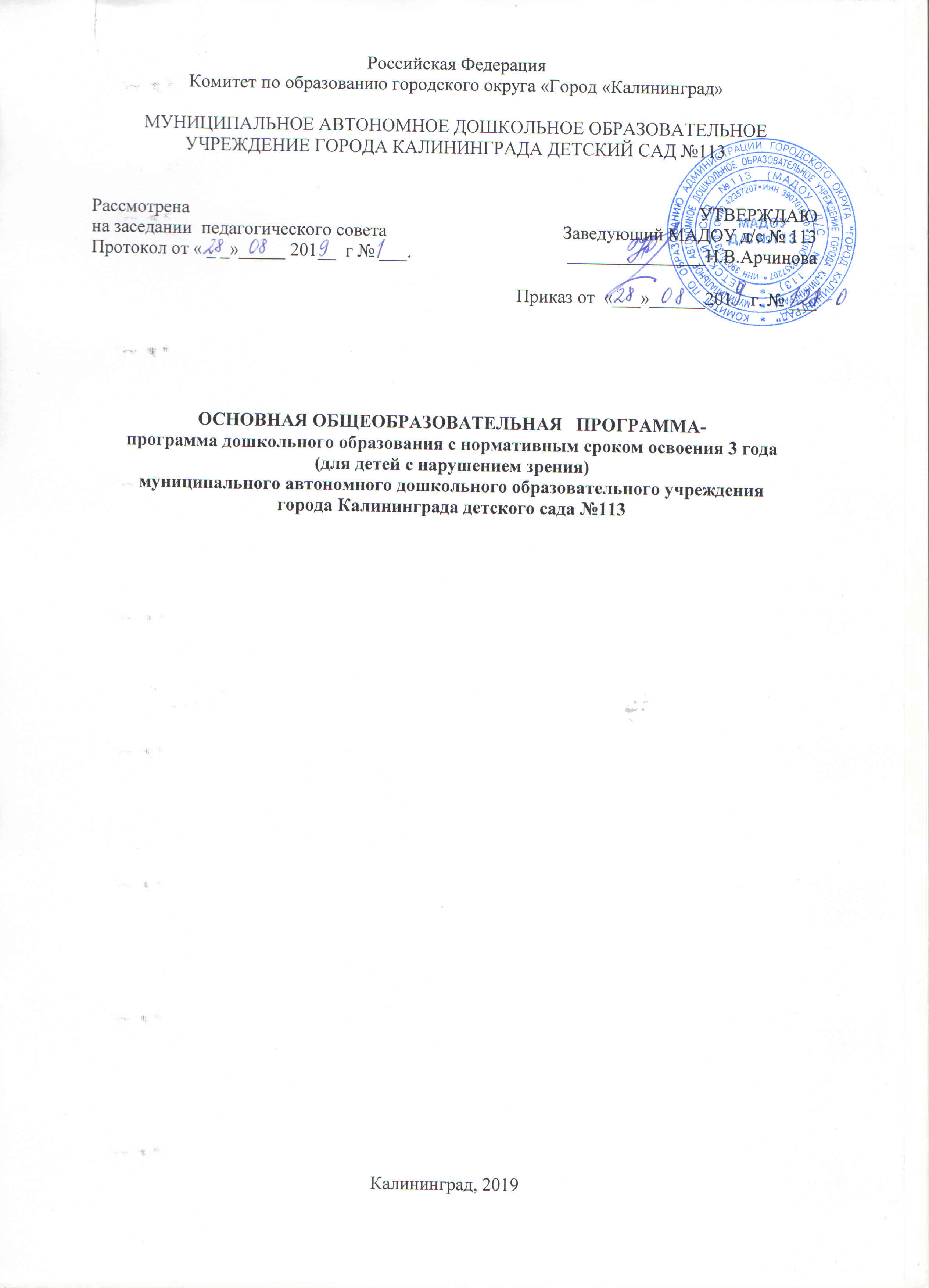 Комитет по образованию городского округа «Город «Калининград»МУНИЦИПАЛЬНОЕ АВТОНОМНОЕ ДОШКОЛЬНОЕ ОБРАЗОВАТЕЛЬНОЕ УЧРЕЖДЕНИЕ ГОРОДА КАЛИНИНГРАДА ДЕТСКИЙ САД №113ОСНОВНАЯ ОБЩЕОБРАЗОВАТЕЛЬНАЯ   ПРОГРАММА-программа дошкольного образования с нормативным сроком освоения 3 года(для детей с нарушением зрения)муниципального автономного дошкольного образовательного учреждения города Калининграда детского сада №113 Калининград, 2019Содержание:I. РАЗДЕЛ «ЦЕЛЕВОЙ»1. Пояснительная запискаПрограмма спроектирована с учетом ФГОС дошкольного образования, особенностей  образовательного учреждения, региона и муниципалитета,  образовательных потребностей и запросов  воспитанников. Определяет цель, задачи, планируемые результаты, содержание и организацию образовательного процесса на ступени и дошкольного образования.Основная образовательная программа МАДОУ д/с №113 разработана в соответствии с основными нормативно-правовыми документами по дошкольному воспитанию:-  Федеральный закон от 29.12.2012  № 273-ФЗ  «Об образовании в Российской Федерации»;- Федеральный государственный образовательный стандарт дошкольного образования (Утвержден приказом Министерства образования и науки Российской Федерации от 17 октября . №1155);- «Порядок организации и осуществления образовательной деятельности по основным общеобразовательным программа – образовательным программа дошкольного образования» (приказ Министерства образования и науки РФ от 30 августа 2013 года №1014 г. Москва); - Санитарно-эпидемиологические требования к устройству, содержанию и организации режима работы  дошкольных образовательных организаций» (Утверждены постановлением Главного государственного санитарного врача Российской  от 15 мая 2013 года №26  «Об утверждении САНПИН» 2.4.3049-13)Программа сформирована  как программа психолого-педагогической поддержки позитивной социализации и индивидуализации, развития личности детей дошкольного возраста и определяет комплекс основных характеристик дошкольного образования (объем, содержание и планируемые результаты в виде целевых ориентиров дошкольного образования).     Программа состоит из обязательной части, разработанной на основе примерной образовательной программы  «Программы специальных (коррекционных) образовательных учреждений IV вида (для детей с нарушением зрения). Программы детского сада. Коррекционная работа в детском саду» В.А.Бельмер, Л.П.Григорьевой, Л.И.Плаксиной; и части, формируемой участниками образовательных отношений: примерной образовательной программы  дошкольного образования «Детство»   (Т.И.Бабаевой);   по художественному направлению «Цветные ладошки»  И.А. Лыковой, «Ладушки» И.М.Каплуновой, И.А.Новоскольцевой;  по физическому направлению: «Физическая культура дошкольников» Л.Д.Глазыриной; по речевому направлению: «Программа развития речи дошкольников» О.С.Ушаковой.1.3. Цели и задачи реализации программы дошкольного образованияЦель реализации основной образовательной программы  дошкольного  образования в соответствии с ФГОС дошкольного образования:развитие личности детей дошкольного возраста в различных видах общения и деятельности с учетом их возрастных, индивидуальных психологических и физиологических особенностей.Достижение поставленной цели предусматривает решение следующих задач:1. Охрана и укрепление физического и психического здоровья детей, в том числе их эмоционального благополучия;2. Обеспечение равных возможностей для полноценного развития каждого ребенка в период дошкольного детства независимо от места жительства, пола, нации, языка, социального статуса, психофизиологических и других особенностей (в том числе ограниченных возможностей здоровья).3.Обеспечение преемственности целей, задач и содержания образования, реализуемых в рамках образовательных программ различных уровней (далее - преемственность основных образовательных программ дошкольного и начального общего образования).4. Создание благоприятных условий развития детей в соответствии с их возрастными и индивидуальными особенностями и склонностями, развития способностей и творческого потенциала каждого ребенка как субъекта отношений с самим собой, другими детьми, взрослыми и миром.5.Объединение обучения и воспитания в целостный образовательный процесс на основе духовно-нравственных и социокультурных ценностей и принятых в обществе правил и норм поведения в интересах человека, семьи, общества.6. Формирование общей культуры личности детей, в том числе ценностей здорового образа жизни, развития их социальных, нравственных, эстетических, интеллектуальных, физических качеств, инициативности, самостоятельности и ответственности ребенка, формирования предпосылок учебной деятельности.7. Обеспечение вариативности и разнообразия содержания Программ и организационных форм дошкольного образования, возможности формирования Программ различной направленности с учетом образовательных потребностей, способностей и состояния здоровья детей.8.Формирование социокультурной среды, соответствующей возрастным, индивидуальным, психологическим и физиологическим особенностям детей.9.Обеспечение психолого-педагогической поддержки семьи и повышения компетентности родителей (законных представителей) в вопросах развития и образования, охраны и укрепления здоровья детей.1.4. Принципы и подходы к реализации программыПри разработке Программы учитывались общие принципы образования: принцип развивающего образования, целью которого является развитие ребенка. Развивающий характер образования реализуется через деятельность каждого ребенка в зоне его ближайшего развития;сочетание принципа научной обоснованности и практической применимости. Содержание программы соответствует основным положениям возрастной психологии и дошкольной педагогики;соответствие  критериям полноты, необходимости и достаточности, то есть позволять решать поставленные цели и задачи только на необходимом и достаточном материале, максимально приближаться к разумному «минимуму»;единство воспитательных, развивающих и обучающих целей и задач процесса образования детей дошкольного возраста, в процессе реализации которых формируются такие знания, умения и навыки, которые имеют непосредственное отношение к развитию детей дошкольного возраста;принцип интеграции образовательных областей (социально-коммуникативное развитие; познавательное развитие; речевое развитие; художественно-эстетическое развитие; физическое развитие) в соответствии с возрастными возможностями и особенностями воспитанников, спецификой и возможностями образовательных областей;комплексно-тематический принцип построения образовательного процесса; решение программных образовательных задач в совместной деятельности взрослого и детей и самостоятельной деятельности детей не только в рамках непосредственно образовательной деятельности, но и при  проведении режимных моментов в соответствии со спецификой дошкольного образования;построение образовательного процесса на адекватных возрасту формах работы с детьми. Основной формой работы с детьми дошкольного возраста и ведущим видом деятельности для них является игра.принципы гуманизации, дифференциации и индивидуализации, непрерывности и системности образования. Отражение принципа гуманизации в образовательной программе означает:—признание уникальности и неповторимости личности каждого ребенка;—признание неограниченных возможностей развития личного потенциала каждого ребенка;—уважение к личности ребенка со стороны всех участников образовательного процесса.дифференциация и индивидуализация воспитания и обучения обеспечивает развитие ребенка в соответствии с его склонностями, интересами и возможностями. Осуществляется этот принцип через создание условий для воспитания и обучения каждого ребенка с учетом индивидуальных особенностей его развития.реализация принципа непрерывности образования требует связи всех ступенек дошкольного образования, начиная с раннего и младшего дошкольного возраста до старшей и подготовительной к школе групп. Приоритетом с точки зрения непрерывности образования является обеспечение к концу дошкольного детства такого уровня развития каждого ребенка, который позволит ему быть успешным при обучении по программам начальной школы. Соблюдение принципа преемственности требует не только и не столько овладения детьми определенным объемом информации, знаний, сколько формирование у дошкольника качеств, необходимых для овладения учебной деятельностью - любознательности, инициативности, самостоятельности, произвольности  и др.чтобы отвечать принципу системности, Основная образовательная программа  представляет собой целостную систему, все компоненты в ней взаимосвязаны и взаимозависимы.Изучение структуры дефекта позволяет при планировании коррекционно-педагогической работы учитывать индивидуальные особенности, сформированные навыки и умения, компенсаторные возможности каждого ребенка.Коррекционная работа строится как многоуровневая система, обеспечивающая целостный, комплексный, дифференцированный, регулируемый процесс управления всем ходом психофизиологического развития и восстановления зрения на основе стимуляции всех потенциальных возможностей детей с нарушением зрения. Специфичность коррекционной работы с детьми дошкольного возраста состоит во взаимосвязи и взаимодействии коррекционной работы со всеми видами детской деятельности; всестороннем воздействии содержания, методов, приемов и средств коррекции на психику ребенка, в компенсаторном развитии средствами деятельности (игры, труда, организованных видах деятельности и т.д.). Следовательно, Основная образовательная программа опирается также на следующие принципы: Системность коррекционных, профилактических и развивающих задач.Соблюдение означенного принципа не позволяет ограничиваться решением лишь актуальных на сегодняшний день трудностей и требует учета ближайшего прогноза развития ребенка и создания благоприятных условий для наиболее полной реализации его потенциальных возможностей. Иными словами, задачи коррекционной программы должны быть сформулированы как система задач трех уровней:-коррекционного (исправление отклонений, нарушений развития, разрешение трудностей);- профилактического;- развивающего (оптимизация, стимулирование и обогащение содержания развития).Единство диагностики и коррекции. Этот принцип отражает целостность процесса оказания коррекционной психолого-педагогической помощи ребенку. Он предполагает обязательное комплексное диагностическое обследование ребенка и на основе его результатов определение целей и задач индивидуальной коррекционно-развивающей программы. При этом осуществляется постоянный контроль за развитием ребенка, за его деятельностью, поведением, динамикой его эмоциональных состояний, чувств и переживаний, что позволяет внести необходимые коррективы в обучающие программы.Приоритетность коррекции каузального типа. В зависимости от цели и направленности можно выделить два типа коррекции: симптоматическую и каузальную. Симптоматическая коррекция направлена на преодоление внешних проявлений трудностей развития. Каузальная – предполагает устранение причин, лежащих в основе трудностей воспитания и развития. При несомненной значимости обоих типов коррекции приоритетной следует считать каузальную.Деятельностный принцип коррекции. Данный принцип означает, что генеральным способом коррекционно-развивающего воздействия является организация активной деятельности ребенка и создание оптимальных условий для ориентировки ребенка в конкретной ситуации.Комплексность методов психологического воздействия. Этот принцип позволяет говорить о необходимости использования как в обучении, так и воспитании детей с нарушением зрения всего многообразия методов, приемов, средств. К их числу можно отнести и те, что получили в теории и практике коррекции в последние годы наибольшее распространение и признание. Это методы игровой коррекции: методы арт-, сказко-, игротерапии; методы модификации поведения (поведенческий тренинг), релаксопедии и др.Активное привлечение ближайшего социального окружения к работе с ребенком. Перенос нового позитивного опыта, полученного ребенком на коррекционных занятиях, в реальную жизненную практику возможен лишь при условии готовности ближайших партнеров ребенка принять и реализовать новые способы общения и взаимодействия с ним, поддержать ребенка в его саморазвитии и самоутверждении.Перечисленные общие и частные коррекционные принципы позволяют наметить стратегию и направления коррекционно-развивающей деятельности и прогнозировать степень ее успешности.1.5. Значимые характеристики, в том числе характеристики особенностей развития детей раннего и дошкольного возраста. 1.5.1.Общие сведения о коллективе детей.Основными участниками реализации программы  являются: дети дошкольного возраста, родители (законные представители), педагоги следующих групп:- 1 группа для детей с нарушением зрения (разновозрастная)(10);1.5.2.Характеристика  кадрового потенциала:Полное  наименование  учреждения: муниципальное дошкольное  образовательное учреждение города Калининград детский сад №113.Официальное сокращенное наименование МАДОУ д/с №113.Тип - дошкольное образовательное учреждение. Вид - детский сад.Место нахождения учреждения: 238039, г.Калининград, ул. Б.Хмельницкого, д.12.Почтовый адрес: 238039, г.Калининград, ул. Б.Хмельницкого, д.12.	МАДОУ осуществляет свою образовательную, правовую, хозяйственную деятельность на основе законодательных  нормативных  документов:-  Устав ДОУ    ОГРН 1023901645943 от 22.05.2001, утверждён приказом Председателя комитета по образованию городского округа «Город Калининград» от 08.08.2014 № ПД-КпО-997.- Лицензия на право осуществления образовательной деятельности  39 №000750 от 07.02.2012 регистрационный №ДДО-1706Детский сад  полностью  укомплектован кадрами. Педагогический коллектив ДОУ составляет 26 человек: из них 18 воспитателей и 8 специалисты: педагог – психолог, два учителя-логопеда, два учителя-дефектолога, инструктор по физической культуре, два музыкальных руководителя.  Высшее педагогическое образование имеют  – 8 человек Среднее специальное  образование           -      11 человек  Высшее неспециальное                              -     3 человека Среднее неспециальное                              -     5 человек  По результатам  аттестации:Первая квалификационная категория – 0 педагог; Высшая квалификационная категория -  11 педагогов; Режим работы МАДОУ:С 7.00-19.00, пять дней в неделю.1.5.4.Характеристики особенностей развития  детей дошкольного возрастас нарушением зрения.Контингент воспитанников, обучающихся по Программе - дети со зрительной патологией (косоглазие, амблиопия, гиперметропия, миопия, астигматизм, ретинопатия, нистагм, афакия, катаракта, частичная атрофия зрительного нерва и др.), дети-инвалиды (слепые и слабовидящие). Зрение остаётся ведущим анализатором. Слабовидящий пользуется зрением как основным средством восприятия. Осязание и слух не заменяют зрительных функций ребенка.Слабовидящие дети сильно отличаются друг от друга по состоянию зрения, работоспособности, утомляемости и скорости усвоения материала. В значительной степени это обусловлено характером поражения зрения, происхождением дефекта и личными особенностями детей.Дети в одной возрастной группе, имея примерно одинаковые зрительные диагнозы, могут очень сильно отличаться по уровню развития интеллекта и психоневрологическому статусу. Осложненный неврологический анамнез встречается чаще, чем интеллектуальные нарушения, дети с задержками развития обычно составляют 15-20 процентов от общего количества воспитанников. К 6-7 годам около 20-25 процентов детей имеют высокий уровень интеллектуального развития, и довольно часто в эту группу попадают дети с очень низкой остротой зрения.У детей с нарушением зрения из – за недостаточности зрительного контроля и анализа за движением наблюдается снижение двигательной активности, что приводит к сложностям формирования основных параметров в ходьбе и прежде всего сохранения прямолинейности движения. Для детей характерна волнообразность в ходьбе. Качество ходьбы характеризуется большой неустойчивостью, неуверенностью. Отклонения в двигательных навыках проявляются, прежде всего, в нарушениях координации и ориентировки в пространстве. Сложности зрительно – пространственного восприятия у детей с нарушением зрения обусловлены нарушениями глазодвигательных функций и монокулярным характером зрения, при котором у детей отсутствует информация о глубине, расстоянии между предметами, т. е нарушена стереоскопическая информация. С этим связана некоторая скованность при беге, прыжках, передвижении в колонне и других двигательных актов. Ещё большие сложности испытывают дети при ходьбе по ограниченному пространству, это связано с тем. Что нарушение стереоскопического видения при монокулярном зрении осложняет пространственную ориентировку, создаёт плоскостное восприятие пространства. Во всех видах ходьбы у детей с нарушением зрения наблюдается неправильная постановка стоп. Особенности двигательной сферы детей с нарушением зрения показывают, что многие ошибки связаны с отсутствием или неполнотой и неточностью представлений о пространстве, в котором они находятся. Характер двигательных нарушений во многом зависит от степени амблиопии, остроты зрения амблиопичного глазаУ детей с патологией зрения снижен контроль над качеством одевания, умывания, причёсывания волос, снижен интерес к контролю и анализу своих действий, оценке результатов выполнения работы. Речь бедна формулировками, которые представляли бы качественный анализ трудаУ детей с нарушением зрения по сравнению с нормально видящими сверстниками значительно беднее запас как зрительных, так и слуховых представлений В процессе слухового восприятия музыки и звука также наблюдаются определённые трудности. Психическое развитие дошкольников с нарушением зрения тесно связано с чувственным познанием окружающего мира, который для них полон загадок. Процесс формирования звуковых образов лежит в основе слухового восприятия, которое даёт возможность «озвучить» происходящее, обогатить представления о свойствах предметов и явлений жизни.Дети начинают понимать свое отличие от нормальновидящих. Уровень самооценки дошкольников с нарушением зрения ниже и менее устойчив, у них не сформировано адекватное отношение к своему дефекту, что затрудняет контакт с другими людьми. Нарушения зрительного восприятия приводят к своеобразию понимания эмоционального состояния партнера, затрудняют восприятие его внешности, ограничивают возможности получения информации о внешнем облике человека. Дошкольники с патологией зрения хуже владеют невербальными средствами общения, они практически не используют выразительные движения, жесты, мимику. Таким образом, речь для них служит самым важным средством общения, так как невербальные проявления характера, настроения, эмоционального состояния они улавливают с трудомРазвитие у детей с нарушениями зрения движений рук и глазных движений при выполнении различных предметно – практических заданий имеет свои специфические особенности. Из – за нарушения зрения возникают сложности формирования двигательных умений. При этом отмечается снижение точности, скорости и координированности мелкой моторики рук. Нарушение остроты зрения, прослеживающих функций глаза и локализации взора ведёт к тому, что у детей нет ясного видения того, как они выполняют предметные действия и насколько они качественны. Такие виды деятельности как рисование, резание ножницами и другие подобные действия трудно даются детям с нарушением зрения. В результате наблюдается сниженный контроль за качеством работы при выполнении предметных действий, что сдерживает ход развития зрительно – двигательных взаимосвязей: анализа, синтеза и взаимодействия глаза и рукиИз – за особенностей психического развития (нарушение зрительного представления, сужение объёма памяти, особенности эмоционально – волевой сферы, узость мыслительных операций и т.д.) дети с нарушениями зрения овладевают навыками безопасности жизнедеятельности гораздо медленнее, чем их нормально видящие сверстники. Трудности и опасности вызывают такие, казалось бы мелочи, как овладение столовыми приборами, нахождение своих вещей в комнате, передвижение по улице, переход через дорогу и т.дРазвитие внимания в детском возрасте состоит в постепенном овладении произвольным вниманием, а также в увеличении объёма внимания и его устойчивости, в улучшении его распределения и в более быстром его переключении. Так как у ребенка с аномалиями зрения низкая познавательная активность, то развитие внимания как непроизвольного, так в последствии и произвольного замедляется. В компенсаторном развитии слабовидящих детей большая роль принадлежит совершенствованию внимания во всем многообразии его качествУ детей с амблиопией и косоглазием затрудняется выработка системы сенсорных эталонов. Это вторичное отклонение в свою очередь влияет на качество запоминания зрительного материала и оказывает в дальнейшем негативное влияние на формирование мыслительных процессов.Особенности формирования коммуникативной функции речи заключается в трудностях восприятия образцов артикуляции. Это осложняет формирование фонетической стороны устной речи. Затрудненно и овладение словарным запасом, т. к. у дошкольников с нарушением зрения сужен объём воспринимаемого пространства и ограниченно поле деятельности. Это, в свою очередь, ведет к отклонению в формировании и смысловой стороны коммуникативной функции речи. Обобщающая сторона речи является оперативным инструментом мышления ребёнка. Недифференцированность зрительных образов, бедность зрительных представлений, несформированность системы сенсорных эталонов детей с косоглазием и амблиопией затрудняет качественное формирование данной речевой функции. Особенности регулирующей функции речи связанны с характерологическими особенностями каждого ребёнка.На психическом развитии дошкольника с нарушенным зрением сказывается время появления зрительного дефекта и степень нарушения зрения, наличие и тяжесть других нарушений здоровья, а также эффективность лечения и психолого-педагогической коррекции, ситуация в семье и др. Чем раньше возникает дефект,  и чем сильнее степень нарушения зрения, тем заметнее может нарушиться психическое развитие вторично, даже если исходно ребенок имел только нарушение зрения и не было никакой сочетанной патологии. У слабовидящих детей возникают те же проблемы в развитии, что и у слепых, но менее выраженные. Ситуация осложняется тем, что многие дети с нарушениями зрения  имеют и другие нарушения здоровья.На формирование личности ребенка с нарушенным зрением оказывают влияние не только биологические, но и социальные факторы: неблагоприятные условия семьи или социального окружения, гипер- и гипоопека, ограниченные возможности для людей с нарушениями зрения доступа к получению информации и общения с другими людьми.При нарушении зрения заметно усложняется ориентировка в большом пространстве, дети плохо видят и выделяют конкретные признаки и свойства предметов: их форму, величину, цвет, местоположение, следствием чего является малоподвижность слабовидящих детей. Малоподвижность же, в свою очередь, приводит к развитию мышечной гипотонии (слабость мышц). Навыки ориентировки можно развить лишь при постоянном использовании других сохранных анализаторов (слух, кожно-кинестетическая и тактильная чувствительность, восприятие вибрации и др). Игра является важнейшей самостоятельной деятельностью ребенка с нарушением зрения и имеет большое значение для его физического и психического развития, становления индивидуальности и формирования умений жить сообща. Но ребенку с нарушением зрения требуются специальные пропедевтические занятия по обучению игре, в задачу которых входят формирование действий с предметами и игрушками, наблюдения за действиями взрослых, тренировочные задания по принятию роли. Специальной задачей в развитии игры детей является преодоление вербализма и обогащение чувственной стороны игры.Дифференцировка и зрительная сосредоточенность у слабовидящих снижены. Что касается памяти у  слабовидящих, то они запоминают медленно (и при этом сильнее утомляются), но информация дольше сохраняется в памяти. Зрительная память ослаблена или отсутствует. Поскольку при нарушении зрения затруднена или отсутствует возможность зрительного контроля, то детям с нарушением зрения приходится запоминать много информации о том, где находятся те или иные предметы и ориентиры.У  слабовидящих детей снижены активность, мотивационная сфера, потребности и интересы. Вместе с тем, зрительный дефект никак не влияет на такие сферы психики, как мировоззрение, убеждения, характер, темперамент и пр. Значит, нарушение зрения оказывает влияние лишь на отдельные компоненты личности, но не в такой степени, чтобы радикально ее перестроить.В формировании психики детей с нарушениями зрения необходимо исходить из возможностей и потребностей детей, с учетом их особенностей, связанных с дефектом зрения.Нарушения зрения связаны также с трудностями двигательного развития: отсутствие стереоскопического восприятия, монокулярный характер зрения у детей с амблиопией и косоглазием снижает двигательную активность детей. Имея меньшую подвижность и малый опыт общения, они плохо ориентируются в элементах выразительных движений тела и плохо используют крупную моторику для выражения своих чувств, желаний, тем самым не создают для себя систему двигательных образов, отражающих отношение к объектам и субъектам коммуникаций, не имеют четких образов выражения своих чувств в пантомимике. Вследствие этого и возникает непонимание языка пантомимики у других и трудности собственных коммуникаций.Однако организация всей системы лечения, воспитания и обучения в соответствии с требованиями офтальмологов и тифлопедагогов позволяет достичь хороших результатов в восстановлении зрения и в подготовке детей к обучению в школе. Иные характеристикиОдним из ведущих направлений МАДОУ д/с №113 является физическое развитие детей (обеспечение условий для охраны и укрепления физического здоровья воспитанников), которое реализуется как в основной части общеобразовательной программы, так и в части формируемой участника и образовательного процесса (во взаимодействии с родителями и социумом). В МАДОУ разработана план-программа оздоровительно-профилактических мероприятий (является приложением к годовому плану).Для проектирования  содержания образовательной программы МАДОУ необходимо учитывать основные линии развития воспитанников на каждом возрастном этапе.1.6. Планируемые результаты как ориентиры освоения воспитанниками основной образовательной программы дошкольного образованияОбязательная часть:Речевое развитие: строит сложные предложения разных видов;составляет рассказы по картинке, по серии картинок, из опыта, небольшие сказки;находит слова с определенным звуком, определять место звука в слове, количество звуков, подбирать слова с заданным звуком;составляет предложения из 3—4-х слов, членить простые предложения на слова;членит слова на слоги (части);организовывает рабочее место, ориентироваться в книге, на странице тетради, правильно сидит при письме;выполняет предварительные упражнения в письме без счета и под счет с целью выработки правильных и ритмичных движений пальцев и кистей рук.Познавательное развитие:• считает в прямом и обратном порядке в пределах 10-ти, соотносит число с соответствующим количеством реальных предметов или их изображений;отличает количественный и порядковый счет;называет последующие и предыдущие числа для каждого числа в пределах 10-ти;сравнивает предметные множества: больше, меньше, равно; знать состав чисел от 2-х до 10-ти;•	увеличивает и уменьшать число на 1 в пределах 10-ти, выполнять сложение и вычитание в пределах 5-ти;измеряет с помощью условной мерки; понимать зависимость числа от величины мерки (чем больше мерка, тем меньшее число раз она уложится в измеряемой величине, и наоборот);решает и составлять простые арифметические задачи на сложение и вычитание;ориентируется в пространстве (на листе бумаги, странице тетради и книги, комнате) и понимать слова, характеризующие расположение объектов в пространстве;ориентируется во времени, называть последовательно части суток, названия дней недели и текущего месяца, времени года;различает и называет плоские (квадрат, треугольник, круг, эллипс, четырехугольник) и объемные (куб, шар, эллипсоид, брусок, т.е. прямоугольный параллелепипед, цилиндр, конус) геометрические фигуры;•	различает объекты природы и созданные руками человека (в ближайшем окружении);•	различает объекты живой и неживой природы по признакам, доступным для восприятия с помощью ослабленного зрения и сохранных органов чувств;элементарно обследует объекты живой и неживой природы с помощью ослабленного зрения и осязания;выделяет части растений: корень, стебель, листья, цветы (плоды), узнавать их в природе и на специально подготовленных рисунках (рельефных, адаптированных плоских);отличает деревья, кустарники, травы;выделяет части строения животных: голова, туловище, конечности, узнавать их на специально подготовленных рисунках (рельефных, адаптированных плоских);называет наиболее распространенные виды диких и домашних животных (10—12 видов);называет наиболее распространенные и доступные признаки сезонных изменений в мире растений и животных;элементарно ориентируется в природе с помощью ослабленного зрения и сохранных органов чувств.Художественно-эстетическое развитие:передает в лепке образы хорошо знакомых персонажей вырезывать симметричные формы из бумаги;изображает с натуры отдельные предметы, передавая их форму, строение, характерный цвет составлять узоры из готовых форм, ритмично располагать узоры на разных по форме плоскостях;работает кистью и красками (гуашью и акварелью), составляет цвета и оттенки на палитре, используя для смешивания белила и акварель; строит по образцу, по описанию, по фотографии; Физическое развитие:выполняет все виды ходьбы и бега, пользуется ими в зависимости от условий;выполняет правильно различные виды прыжков, метания, лазанья;прыгает на мягкое покрытие высотой до 40 см; мягко приземляется, спрыгивает с высоты 40 см;прыгает в длину с места на расстояние до 100 см, с разбега — 130—160 см; прыгает через короткую и длинную скакалку разными способами;  бросает предметы в цель из разных исходных положений, попадает в вертикальную и горизонтальную цели с расстояния 3 м и более, метает предметы правой и левой рукой на расстояние 5 — 10 м, метает предмет в движущуюся цель;перестраивается в 3—4 колонны, в 2—3 круга на ходу, в 2 шеренги после расчета на первый-второй, соблюдать интервалы вовремя передвижения;выполняет физические упражнения из разных исходных положений четко, ритмично, согласуя действия рук и ног, ориентируясь в пространстве, в заданном темпе, под музыку, по словесной инструкции, по звуковым и зрительным ориентирам;сохраняет правильную осанку и равновесие; активно участвует в играх с элементами спортивных игр: городки, баскетбол, бадминтон, футбол, хоккей, настольный теннис;Социально-коммуникативное:самостоятельно строит отношения со сверстниками на основе нравственных норм поведения: считается с их мнением и вместе с тем уметь отстоять собственное, подчиняется их справедливым требованиям, стремится спокойно решать споры и недоразумения в игре.вежливо приглашает сверстника в игру или деликатно отклонияет его просьбу об участии в ней;самостоятельно играет в подвижные, дидактические, сюжетно-ролевые игры, вовлекает в них сверстников; развита у каждого ребенка инициатива и организаторские умения.1.6.1.Целевые ориентиры, сформулированные в ФГОС дошкольного образованияребенок овладевает основными культурными способами деятельности, проявляет инициативу и самостоятельность в разных видах деятельности - игре, общении, познавательно-исследовательской деятельности, конструировании и др.; способен выбирать себе род занятий, участников по совместной деятельности;ребенок обладает установкой положительного отношения к миру, к разным видам труда, другим людям и самому себе, обладает чувством собственного достоинства; активно взаимодействует со сверстниками и взрослыми, участвует в совместных играх. Способен договариваться, учитывать интересы и чувства других, сопереживать неудачам и радоваться успехам других, адекватно проявляет свои чувства, в том числе чувство веры в себя, старается разрешать конфликты;ребенок обладает развитым воображением, которое реализуется в разных видах деятельности, и прежде всего в игре; ребенок владеет разными формами и видами игры, различает условную и реальную ситуации, умеет подчиняться разным правилам и социальным нормам;ребенок достаточно хорошо владеет устной речью, может выражать свои мысли и желания, может использовать речь для выражения своих мыслей, чувств и желаний, построения речевого высказывания в ситуации общения, может выделять звуки в словах, у ребенка складываются предпосылки грамотности;у ребенка развита крупная и мелкая моторика; он подвижен, вынослив, владеет основными движениями, может контролировать свои движения и управлять ими;ребенок способен к волевым усилиям, может следовать социальным нормам поведения и правилам в разных видах деятельности, во взаимоотношениях со взрослыми и сверстниками, может соблюдать правила безопасного поведения и личной гигиены;ребенок проявляет любознательность, задает вопросы взрослым и сверстникам, интересуется причинно-следственными связями, пытается самостоятельно придумывать объяснения явлениям природы и поступкам людей; склонен наблюдать, экспериментировать. Обладает начальными знаниями о себе, о природном и социальном мире, в котором он живет; знаком с произведениями детской литературы, обладает элементарными представлениями из области живой природы, естествознания, математики, истории и т.п.; ребенок способен к принятию собственных решений, опираясь на свои знания и умения в различных видах деятельности.II. РАЗДЕЛ «СОДЕРЖАТЕЛЬНЫЙ»Содержание программы определяется в соответствии с направлениями развития ребенка, соответствует основным положениям возрастной психологии и дошкольной педагогики и обеспечивает единство воспитательных, развивающих и обучающих целей и задач.Целостность педагогического процесса в ДОУ обеспечивается реализацией основной общеобразовательной программы  дошкольного образования с учётом «Программы специальных (коррекционных) образовательных учреждений IV вида (для детей с нарушением зрения). Программы детского сада. Коррекционная работа в детском саду» В.А.Бельмер, Л.П.Григорьевой, Л.И.Плаксиной; адаптированной программы с учётом «Примерной адаптированной программы коррекционно-развивающей работы в группе компенсирующей направленности ДОО» Н.В.Нищевой, «Программы дошкольных образовательных учреждений компенсирующего вида для детей с нарушением речи» Т Б.Филичевой, Т.В. Чиркиной, а также рядом парциальных программ: по художественно-эстетическому развитию: «Цветные ладошки»  И.А. Лыковой, «Ладушки» И.М.Каплуновой, И.А.Новоскольцевой;  по физическому развитию: «Физическая культура дошкольников» Л.Д.Глазыриной; по речевому развитию: «Программа развития речи дошкольников» О.С.Ушаковой. 2.1. Описание образовательной деятельности в соответствии с направлениями развития ребенка, представленными в пяти образовательных областях Содержание Программы  обеспечивает  развитие личности, мотивации и способностей детей в различных видах деятельности и охватывает следующие структурные единицы, представляющие определенные направления развития и образования детей (далее - образовательные области):социально-коммуникативное развитие;познавательное развитие;речевое развитие;художественно-эстетическое развитие;физическое развитие.2.1.1.Социально-коммуникативное развитие направлено на:усвоение норм и ценностей, принятых в обществе, включая моральные и нравственные ценности; развитие общения и взаимодействия ребенка со взрослыми и сверстниками; становление самостоятельности, целенаправленности и саморегуляции собственных действий; развитие социального и эмоционального интеллекта, эмоциональной отзывчивости, сопереживания, формирование готовности к совместной деятельности со сверстниками, формирование уважительного отношения и чувства принадлежности к своей семье и к сообществу детей и взрослых в Организации; формирование позитивных установок к различным видам труда и творчества; формирование основ безопасного поведения в быту, социуме, природе.2.1.2.Познавательное развитие предполагает:развитие интересов детей, любознательности и познавательной мотивации; формирование познавательных действий, становление сознания; развитие воображения и творческой активности; формирование первичных представлений о себе, других людях, объектах окружающего мира, о свойствах и отношениях объектов окружающего мира (форме, цвете, размере, материале, звучании, ритме, темпе, количестве, числе, части и целом, пространстве и времени, движении и покое, причинах и следствиях и др.);о малой родине и Отечестве, представлений о социокультурных ценностях нашего народа, об отечественных традициях и праздниках, о планете Земля как общем доме людей, об особенностях ее природы, многообразии стран и народов мира.2.1.3.Речевое развитие включает владение речью как средством общения и культуры; обогащение активного словаря; развитие связной, грамматически правильной диалогической и монологической речи; развитие речевого творчества; развитие звуковой и интонационной культуры речи, фонематического слуха; знакомство с книжной культурой, детской литературой, понимание на слух текстов различных жанров детской литературы; формирование звуковой аналитико-синтетической активности как предпосылки обучения грамоте.2.1.4. Художественно-эстетическое развитие предполагает развитие предпосылок ценностно-смыслового восприятия и понимания произведений искусства (словесного, музыкального, изобразительного), мира природы; становление эстетического отношения к окружающему миру; формирование элементарных представлений о видах искусства; восприятие музыки, художественной литературы, фольклора; стимулирование сопереживания персонажам художественных произведений; реализацию самостоятельной творческой деятельности детей (изобразительной, конструктивно-модельной, музыкальной и др.).2.1.5.Физическое развитие включает приобретение опыта в следующих видах деятельности детей: двигательной, в том числе связанной с выполнением упражнений, направленных на развитие таких физических качеств, как координация и гибкость; способствующих правильному формированию опорно-двигательной системы организма, развитию равновесия, координации движения, крупной и мелкой моторики обеих рук, а также с правильным, не наносящем ущерба организму выполнением основных движений (ходьба, бег, мягкие прыжки, повороты в обе стороны), формирование начальных представлений о некоторых видах спорта, овладение подвижными играми с правилами; становление целенаправленности и саморегуляции в двигательной сфере; становление ценностей здорового образа жизни, овладение его элементарными нормами и правилами (в питании, двигательном режиме, закаливании, при формировании полезных привычек и др.).2.2. Описание вариативных форм, способов, методов и средств реализации Программы2.2.1.Формы работы по образовательным областям2.2.2.Содержание работы в режимных моментах по направлениям развитияМладший дошкольный возрастСтарший дошкольный возраст2.2.3. Содержание работы в режимных моментах по блокам деятельности2.2.4.Содержание работы по видам детской деятельностиКонкретное содержание указанных образовательных областей зависит от возрастных и индивидуальных особенностей детей, определяется целями и задачами программы и  реализуется в различных видах деятельности (общении, игре, познавательно-исследовательской деятельности - как сквозных механизмах развития ребенка).Виды детской деятельностиФормы работы по видам детской деятельности2.3. Особенности образовательной деятельности разных видов и культурных практикНепосредственно образовательная деятельность основана на организации педагогом видов деятельности, заданных ФГОС дошкольного образования.Игровая деятельность является ведущей деятельностью ребенка дошкольного возраста. В организованной образовательной деятельности она выступает в качестве основы для интеграции всех других видов деятельности ребенка дошкольного возраста. В младшей и средней группах детского сада игровая деятельность является основой решения всех образовательных задач. В сетке непосредственно образовательной деятельности игровая деятельность не выделяется в качестве отдельного вида деятельности, так как она является основой для организации всех других видов детской деятельности.Игровая деятельность представлена в образовательном процессе в разнообразных формах — это дидактические и сюжетно-дидактические, развивающие, подвижные игры, игры-путешествия, игровые проблемные ситуации, игры- инсценировки, игры-этюды и пр.При этом обогащение игрового опыта творческих игр детей тесно связано с содержанием непосредственно организованной образовательной деятельности. Организация сюжетно-ролевых, режиссерских, театрализованных игр и игр- драматизаций осуществляется преимущественно в режимных моментах (в утренний отрезок времени и во второй половине дня).Коммуникативная деятельность направлена на решение задач, связанных с развитием свободного общения детей и освоением всех компонентов устной речи, освоение культуры общения и этикета, воспитание толерантности, подготовки к обучению грамоте (в старшем дошкольном возрасте). В сетке непосредственно организованной образовательной деятельности она занимает отдельное место, но при этом коммуникативная деятельность включается во все виды детской деятельности, в ней находит отражение опыт, приобретаемый детьми в других видах деятельности.Познавательно-исследовательская деятельность включает в себя широкое познание детьми объектов живой и неживой природы, предметного и социального мира (мира взрослых и детей, деятельности людей, знакомство с семьей и взаимоотношениями людей, городом, страной и другими странами), безопасного поведения, освоение средств и способов познания (моделирования, экспериментирования), сенсорное и математическое развитие детей.Восприятие художественной литературы и фольклора организуется как процесс слушания детьми произведений художественной и познавательной  литературы, направленный на развитие читательских интересов детей, способности восприятия литературного текста и общения по поводу прочитанного. Чтение может быть организовано как непосредственно чтение (или рассказывание сказки) воспитателем вслух и как прослушивание аудиозаписи.Конструирование и изобразительная деятельность детей представлена разными видами художественно-творческой (рисование, лепка, аппликация) деятельности. Художественно-творческая деятельность неразрывно связана со знакомством детей с изобразительным искусством, развитием способности художественного восприятия. Художественное восприятие произведений искусства существенно обогащает личный опыт дошкольников, обеспечивает интеграцию между познавательно-исследовательской, коммуникативной и продуктивной видами деятельности.Музыкальная деятельность организуется в процессе музыкальных занятий, которые проводятся музыкальным руководителем ДОО в специально оборудованном помещении.        Двигательная   деятельность   организуется   в   процессе   занятий физической культурой, требования к проведению которых согласуются дошкольной организацией с положениями действующего СанПиН.Образовательная деятельность, осуществляемая в ходе режимных моментов, требует особых форм работы в соответствии с реализуемыми задачами воспитания, обучения и развития ребенка. В режимных процессах, в свободной детской деятельности воспитатель создает по мере необходимости дополнительно развивающие проблемно-игровые или практические ситуации, побуждающие дошкольников применить имеющийся опыт, проявить инициативу, активность для самостоятельного решения возникшей задачи.Образовательная деятельность, осуществляемая в утренний отрезок времени, включает:наблюдения — в уголке природы, за деятельностью взрослых (сервировка стола к завтраку);индивидуальные игры и игры с небольшими подгруппами детей (дидактические, развивающие, сюжетные, музыкальные, подвижные и пр.);создание практических, игровых, проблемных ситуаций и ситуаций общения, сотрудничества, гуманных проявлений, заботы о малышах в детском саду, проявлений эмоциональной отзывчивости ко взрослым и сверстникам;трудовые поручения (сервировка столов к завтраку, уход за комнатными растениями и пр.);беседы и разговоры с детьми по их интересам;рассматривание дидактических картинок, иллюстраций, просмотр видеоматериалов разнообразного содержания;индивидуальную работу с детьми в соответствии с задачами разных образовательных областей;двигательную деятельность детей, активность которой зависит от содержания организованной образовательной деятельности в первой половине дня;работу по воспитанию у детей культурно-гигиенических навыков и культуры здоровья.Образовательная деятельность, осуществляемая во время прогулки, включает:подвижные игры и упражнения, направленные на оптимизацию режима двигательной активности и укрепление здоровья детей;наблюдения за объектами и явлениями природы, направленные на установление разнообразных связей и зависимостей в природе, воспитание отношения  к ней;экспериментирование с объектами неживой природы;сюжетно-ролевые и конструктивные игры (с песком, со снегом, с природным материалом);элементарную трудовую деятельность детей на участке детского сада;свободное общение воспитателя с детьми.        Во второй половине дня организуются разнообразные культурные практики, ориентированные на проявление детьми самостоятельности и творчества в разных видах деятельности. В культурных практиках воспитателем создается атмосфера свободы выбора, творческого обмена и самовыражения, сотрудничества взрослого и детей. Организация культурных практик носит преимущественно подгрупповой характер.Совместная игра воспитателя и детей (сюжетно-ролевая, режиссерская, игра- драматизация, строительно-конструктивные игры) направлена на обогащение содержания  творческих  игр,  освоение  детьми  игровых   умений,  необходимых    для организации самостоятельной игры.Ситуации общения и накопления положительного социально- эмоционального опыта носят проблемный характер и заключают в себе жизненную проблему, близкую детям дошкольного возраста, в разрешении которой они  принимают непосредственное участие. Такие ситуации могут быть реально- практического характера (оказание помощи малышам, старшим), условно-вербального характера (на основе жизненных сюжетов или сюжетов литературных произведений) и имитационно-игровыми. В ситуациях условно-вербального характера воспитатель обогащает представления детей об опыте разрешения тех или иных проблем, вызывает детей на задушевный разговор, связывает содержание разговора с личным опытом детей. В реально-практических ситуациях дети приобретают опыт проявления заботливого, участливого отношения к людям, принимают участие в важных делах («Мы сажаем рассаду для цветов», «Мы украшаем детский сад к празднику» и пр.). Ситуации могут планироваться воспитателем заранее, а могут возникать в ответ на события, которые происходят в группе, способствовать разрешению возникающих проблем.Творческая мастерская предоставляет детям условия для использования и применения знаний и умений. Мастерские разнообразны по своей тематике, содержанию, например: занятия рукоделием, приобщение к народным промыслам («В гостях у народных мастеров»), просмотр познавательных презентаций, оформление художественной галереи, книжного уголка или библиотеки («Мастерская книгопечатания», «В гостях у сказки»), игры и коллекционирование. Начало  мастерской — это обычно задание вокруг слова, мелодии, рисунка, предмета, воспоминания. Далее следует работа с самым разнообразным материалом: словом, звуком, цветом, природными материалами, схемами и моделями. И обязательно включение детей в рефлексивную деятельность: анализ своих чувств, мыслей, взглядов («Чему удивились? Что узнали? Что порадовало?» и пр.). Результатом работы в творческой мастерской является создание книг-самоделок, детских журналов, составление маршрутов путешествия на природу, оформление коллекции, создание продуктов детского рукоделия и пр.Музыкально-театральная и литературная гостиная (детская студия) — форма организации художественно-творческой деятельности детей, предполагающая организацию восприятия музыкальных и литературных произведений, творческую деятельность детей и свободное общение воспитателя и детей на литературном или музыкальном материале.Сенсорный и интеллектуальный тренинг — система заданий преимущественно игрового характера, обеспечивающая становление системы сенсорных эталонов (цвета, формы, пространственных отношений и др.), способов интеллектуальной деятельности (умение сравнивать, классифицировать, составлять сериационные ряды, систематизировать по какому-либо признаку и пр.). Сюда относятся развивающие игры, логические упражнения, занимательные задачи.Детский досуг — вид деятельности, целенаправленно организуемый взрослыми для  игры,  развлечения,  отдыха.  Как  правило,  в  детском  саду  организуются  досуги «Здоровья и подвижных игр», музыкальные и литературные досуги. Возможна организация досугов в соответствии с интересами и предпочтениями детей (в старшем дошкольном возрасте). В этом случае досуг организуется как кружок. Например, для занятий рукоделием, художественным трудом и пр.Коллективная и индивидуальная трудовая деятельность носит общественно полезный характер и организуется как хозяйственно-бытовой труд и труд в природе.2.3.1.Самостоятельная деятельность в режимных моментахСовременные технологи в образовательном процессе МАДОУ       Проектная деятельностьПроектная деятельность – это целенаправленная деятельность с определённой целью, по определённому плану для решения поисковых, исследовательских, практических задач по любому направлению содержания образования.       Проблемно-поисковая (исследовательская) деятельностьВоспитатель создаёт педагогическую проблемную ситуацию,  требующую исследования и решения. Дети с помощью педагога или самостоятельно решают проблему. Используются следующие виды исследовательской деятельности:    Практическое экспериментирование и исследовательские действия – направлены на постижение всего многообразия окружающего мира посредством реальных опытов  с реальными предметами и свойствами;    Умственное экспериментирование, в отличие от практической формы, осуществляется только в мысленном плане (уме).      Социальное экспериментирование актуализируется в старшем дошкольном возрасте. Своеобразным объектом изучения и эксперимента  становятся отношения ребёнка со своим социальным окружением: сверстниками, другими детьми (младшими, старшими), детьми противоположного пола, со взрослыми (педагогами, близкими).      Содержание познавательно-исследовательской деятельностиОпыты (экспериментирование)Коллекционирование (классификационная работа) Путешествие по картеПутешествие по «реке времени»       Технология «ТРИЗ»ТРИЗ (теория решения изобретательских задач), которая создана ученым-изобретателем Т.С. Альтшуллером. 
Воспитатель использует нетрадиционные формы работы, которые ставят ребенка в позицию думающего человека. Адаптированная к дошкольному возрасту ТРИЗ-технология позволит воспитывать и обучать ребенка под девизом «Творчество во всем!» Дошкольный возраст уникален, ибо как сформируется ребенок, такова будет и его жизнь, именно поэтому важно не упустить этот период для раскрытия творческого потенциала каждого ребенка. 
Целью использования данной технологии в детском саду является развитие, с одной стороны, таких качеств мышления, как гибкость, подвижность, системность, диалектичность; с другой – поисковой активности, стремления к новизне; речи и творческого воображения.
    Информационно-коммуникационные технологииМир, в котором развивается современный  ребенок,  коренным образом отличается от мира,   в котором выросли его родители. Это предъявляет качественно новые требования к дошкольному воспитанию как первому звену непрерывного образования: образования с использованием современных информационных технологий (компьютер, интерактивная доска, планшет и др.).      Здоровьесберегающие  технологииЦелью здоровьесберегающих технологий является обеспечение ребенку возможности сохранения здоровья, формирование у него необходимых знаний, умений, навыков по здоровому образу жизни.  Здоровьесберегающие педагогические технологии включают все аспекты воздействия педагога на здоровье ребенка на разных уровнях — информационном, психологическом, биоэнергетическом. 2.5. Способы и направления поддержки детской инициативы«Детство» с.204Детская инициатива проявляется в свободной самостоятельной деятельности детей по выбору и интересам. Возможность играть, рисовать, конструировать,  сочинять и пр. в соответствии с собственными интересами является важнейшим источником эмоционального благополучия ребенка в детском саду. Самостоятельная деятельность детей протекает преимущественно в утренний отрезок времени и во второй половине дня.Все виды деятельности ребенка в детском саду могут осуществляться в форме самостоятельной инициативной деятельности:самостоятельные сюжетно-ролевые, режиссерские и театрализованные игры;развивающие и логические игры;музыкальные игры и импровизации;речевые игры, игры с буквами, звуками и слогами;самостоятельная деятельность в книжном уголке;самостоятельная изобразительная и конструктивная деятельность по   выбору детей;самостоятельные опыты и эксперименты и др.2.6. Содержание коррекционной работы     Одним из основных направлений модернизации образования является обеспечение  государственной гарантии доступности и равных стартовых возможностей получения полноценного образования детьми с ограниченными возможностями здоровья.         В МАДОУ д/с №113 функционируют 2 группы компенсирующей направленности:2 группы  - для детей с нарушением зрения (1- старшая, 1 – подготовительная) – группы №9,10;       Коррекционная работа направлена:- на обеспечение коррекции нарушений развития, оказание квалифицированной помощи в освоении программы;- освоение детьми с ОВЗ программы, их разностороннее развитие с учётом возрастных и индивидуальных особенностей и особых образовательных потребностей, социальной адаптации.   В группах компенсирующей направленности для детей с нарушением зрения коррекционная работа строится по основной образовательной программе с учётом «Программы специальных (коррекционных) образовательных учреждений; вида (для детей с нарушением зрения). Программы детского сада. Коррекционная работа в детском саду» В.А.Бельмер, Л.П.Григорьевой, Л.И.Плаксиной,  примерной образовательной программы  дошкольного образования «Детство»   (Т.И.Бабаевой);   по художественному направлению «Цветные ладошки»  И.А. Лыковой, «Ладушки» И.М.Каплуновой, И.А.Новоскольцевой;  по физическому направлению: «Физическая культура дошкольников» Л.Д.Глазыриной; по речевому направлению: «Программа развития речи дошкольников» О.С.Ушаковой.   Коррекционная работа представлена следующими разделами:       Развитие зрительного восприятияРасширять представления детей о предметах и явлениях окружающей действительности, развивать скорость и полноту зрительного обследования, формировать зрительно-двигательные умения обследовать планомерно и целенаправленно предметы, картинки, выделять главные признаки, учить пользоваться оптическими средствами (лупами, линзами, биноклями) при рассматривании предметов.Учить создавать из геометрических фигур узоры, предметные изображения, сложные геометрические фигуры (два треугольника — ромб; треугольник и квадрат — пятиугольник и т. д.).Знать основные цвета и оттенки, правильно использовать эталоны цвета при описании, классификации групп предметов. Различать цвет движущегося объекта и нескольких объектов. Создавать узоры, цветные композиции на фланелеграфе, магнитной доске, из мозаики.Учить чтению иллюстраций, пониманию заслоненности, зашумленности изображения (круг находит на квадрат, дерево на фоне дома, пересечение линий, полос и др.). Понимать изображение перспективы в рисунке. Создавать на фланелеграфе сюжетные изображения в перспективе и срисовывать их.Дидактические игры и упражнения: «Что на рисунке ближе, дальше?», «Что выше, ниже на рисунке и так ли это в жизни?», «Создай на фланелеграфе изображение леса», «Подбери к дереву листья», «Составь по части весь рисунок», «Подбери вторую половину», «Перечисли, что изображено на запутанном (зашумленном) рисунке», «Найди близкий путь из лабиринта», «Что на рисунке слева, справа?».Учить замечать величину реальных предметов; зрительно анализировать длину, ширину, высоту предметов; проводить размеры с помощью условных мер; сличать размеры разных предметов.Дидактические игры и упражнения: «Кто выше?», «Чей ботинок больше?», «Какой шкаф выше?», «Что дальше, что ближе к нам в группе?», «Как узнать, поместится ли шкаф в простенок?».Называть в процессе наблюдения близкие и дальние, высокие и низкие, толстые и тонкие, широкие и узкие объекты. Создавать на основе наблюдений за натурой из плоскостных изображений композиции на фланелеграфе с учетом пространственных положений и отношений, например: «Расставь предметы на фланелеграфе так, как видишь их на столе в группе», «Составь натюрморт, как видишь», «Перенеси изображение предметов так, как они стоят в шкафу».Находить, где детали, где целый предмет, составлять и дополнять из частей целый предмет, сюжетное изображение. Дать детям представление о мебели, одежде, обуви, игрушках, о транспорте, ближайшем окружении. Учить группировать предметы по их признакам (форма, цвет, размер, материал).Осуществлять работу по стимуляции, упражнению и активизации зрительных функций и гигиене зрения в соответствии с требованиями лечебно-восстановительной работы.Дидактические игры и упражнения: «Обведи изображение и заштрихуй», «Обведи изображение по лекалу, трафарету», «Составь узор из фигур», «Подбери листья к дереву», «В чем ошибся художник?», «Узнай, что нарисовано», «Соедини детали», «Расставь предметы по следу», «Помоги выйти из лабиринта», «Кто с каким предметом играет?», «Проследи по линиям, кто что любит есть», «Составь изображения из прозрачных картинок», «Дорисуй по точкам».Настольные игры: «Колпачки», «Бильярд», «Хоккей», «Футбол», «Кольцеброс», «Поймай рыбку», «Лабиринты», «Серсо», разные мозаики, «Геометрическое лото».Учить детей созданию изображений макетов (на фланелеграфе по образцу, замыслу детей). Например: «Наша групповая комната», «Квартира», «Физкультурный зал», «Лес», «Огород» и др.Создавать из вырезанных геометрических фигур шахматную доску, узор, коврик.Развивать глазомер у детей в упражнениях типа: «Найди линейку такой же длины», «Подбери одинаковые по форме и величине предметы», «Нарисуй квадрат, прямоугольник такой же величины», «Составь из частей целый предмет», «Размести на схеме соответствующие фигуры», «Раздели квадрат, круг, прямоугольник на две, четыре части».Упражнять детей в сличении изображений по принципу сходства и различия, группировать предметы по отдельным признакам (форма, цвет, величина или пространственное положение).Дидактические игры и упражнения: «Найди в картинке, что изображено неверно», «Сколько здесь одинаковых предметов?», «Чего в предмете недостает?», «Сколько округлых, квадратных, прямоугольных форм в рисунке?», «Где находятся на рисунке синие, зеленые, красные объекты?», «Какие предметы ближе, а какие дальше?».Учить детей анализу формы предметов соответственно эталонам (у яблока форма может быть круглой или овальной, вверху у него ямка и внизу также углубление).Учить детей познанию окружающего мира с помощью всех органов чувств. Учить ориентироваться в реальной действительности в соответствии со зрительными возможностями, использовать слух, осязание, обоняние там, где нельзя увидеть полностью объект.На занятиях по развитию зрительного восприятия осуществляется работа по упражнению, активизации и тренировке зрительных функций.Учить детей выделять различные признаки и свойства предметов, тренируя зрительные функции различения, локализации, фиксации, конвергенции, аккомодации, прослеживания.Дидактические игры и упражнения: «Проследи за движением объекта», «Найди в окружающей обстановке круглые, зеленые, квадратные, красные, большие, маленькие круги», «Угадай по следу», «Чего больше — мячей или матрешек?», «Сколько здесь будет мерок?», «Зажги фонари», «Кто скорее заштрихует квадраты?», «Кто больше кругов закрасит?», «Изобрази на фланелеграфе лес», «Подбери предметы, равные по величине», «Что толще, тоньше, дальше, больше?», «Попади в цель», «Кто скорее соберет фигуру?», «Составь изображение из частей», «Нарисуй схему», «Обведи по контуру», «Нарисуй по трафарету», «Найди в рисунке ошибки», «Найди спрятанную игрушку», «Пройди по лабиринту», «Найди правильный путь», «Чего недостает в схеме, рисунке?», «Где спрятался заяц?».Обучение ориентировке в пространстве. Формировать у детей умения словесно обозначать пространственные положения на микро- и макроплоскости. Уметь составлять схемы пути и считывать пространственные положения предметов на схеме; соотносить в большом пространстве; выполнять задания на ориентировку в пространстве по словесному описанию, схеме с учетом точек отсчета: от себя, от товарища, от других предметов.Закреплять умения ориентироваться на улице с помощью слуховых, зрительных, обонятельных, осязательных органов чувств.Дидактические игры и упражнения: «Расскажи, как проехать домой (в детский сад, магазин, библиотеку, школу, парикмахерскую, булочную и др.)», «Как расставить мебель в комнате», «Нарисуй путь из групповой комнаты в лечебный кабинет», «Как пройти на участок детского сада (спортивную площадку, огород, участок младшей группы)», «Что дальше, что ближе?», «Найди по схеме игрушку в группе», «Составь картинку», «Зеркало (упражнение на понимание зеркальности пространства)», «Что движется быстро, что медленно?», «Пройди туда, куда я расскажу», «Расставь игрушки в шкафу, на столе, в группе так, как на рисунке».Ориентировка в пространствеУчить понимать и активно использовать в речи обозначения направления движения (вверх, вниз, вперед, назад, налево, направо, рядом, между, напротив, за, перед, в, на, до... и др.).Познакомить детей со схемой пути передвижения в помещениях детского сада.Учить составлять простейшие схемы пути в направлениях из группы в раздевалку, до кабинета врача, до музыкального зала и т.д.Передвигаться в пространстве, ориентируясь по схеме пути.Словесно обозначать направления, начерченные на схеме пути.Составлять простейшие схемы пространства (размещения игрушек на поверхности стола, в шкафу, в кукольном уголке).Располагать и находить предметы в реальном пространстве, ориентируясь по схеме.Словесно обозначать расположение предметов в реальном пространстве и на схеме.Моделировать пространственные отношения (кукольная комната, шкаф с игрушками и т.д.).Развивать навыки микроориентировки на поверхности листа бумаги, фланелеграфа, стола, грифельной доски.Учить располагать предметы в названных направлениях микропространства (сверху вниз и снизу вверх, справа налево и слева направо, в правом верхнем углу и в левом нижнем углу... и т.д.).Последовательно выделять, словесно обозначать и воспроизводить взаимное расположение игрушек, геометрических фигур, предметов в микропространстве по отношению друг к другу.Развивать умение детей определять форму окружающих предметов, соотносить ее с геометрическими эталонами; сравнивать предметы по форме.Развивать пространственные представления детей на основе практической ориентировки в помещениях детского сада и на участке; совершенствовать ориентировку с помощью всей сенсорной сферы ребенка (нарушенного зрения, слуха, осязания, обоняния).Закреплять и развивать умение различать пространственные признаки предметов и пространственное отношение между ними с помощью зрения и осязания.Продолжать учить различать звуки и запахи в окружающем пространстве; цветовые, световые, звуковые ориентиры.Развивать активное использование детьми пространственной терминологии при обозначении расположения предметов в помещениях детского сада и на участке.Дать представление об относительности пространственных отношений: в процессе соотнесения детьми парно-противоположных направлений своего тела с направлениями стоящего впереди и напротив человека; в процессе сравнения реальных пространственных отношений с их отображениями в зеркале: при повороте на 90° и 180°. Дать детям представление о правилах поведения пешеходов на улице: познакомить с понятиями: улица, мостовая, тротуар, пешеходный переход, проезжая часть, светофор.Дидактические игры и упражнения: «Угадай, кто здесь стоит», «Расскажи, что где находится», «Встань так, чтобы слева от тебя был стол», «Встань так, чтобы справа от тебя было окно», «Найди предмет по указанным ориентирам», «Путешествие по группе», «Путешествие по детскому саду», «Найди спрятанную игрушку», «Правильно пойдешь — игрушку найдешь», «Жмурки с колокольчиком», «Откуда звали?», «Сделай два шага назад, поверни направо и т.д.», «Что изменилось?», «Найди предметы названной формы», «Сравни два предмета», «Куда села бабочка?», «Найди по схеме», «Расположи предметы по схеме», «Нарисуй, что где находится», «Нарисуй схему по словесному описанию», «Составь изображения на фланелеграфе», «Составь узор из геометрических фигур», «Расскажи, какой предмет звучит», «Что слышишь вокруг?».2.8. Иные характеристики содержания ПрограммыВзаимодействие со школой и другими социальными институтамиСотрудничество с другими организациямиЧасть, формируемая участниками образовательных отношений2.3.2.Система физкультурно-оздоровительной работыЦель: Сохранение и укрепление здоровья детей, формирование у детей, педагогов и родителей ответственности в деле сохранения собственного здоровья.Основные принципы физкультурно-оздоровительной работы:   принцип активности и сознательности - участие   всего   коллектива педагогов и родителей   в поиске   новых,   эффективных  методов и целенаправленной деятельности  по оздоровлению  себя и детей   принцип научности - подкрепление проводимых  мероприятий, направленных на укрепление   здоровья,   научно   обоснованными и практически апробированными методиками  принцип   комплексности и интегративности - решение оздоровительных
задач   в   системе   всего  учебно - воспитательного   процесса и всех видов
деятельности принцип результативности и преемственности -   поддержание   связей между возрастными категориями, учет  разноуровневого развития и состояния здоровья принцип результативности и гарантированности - реализация прав детей на получение необходимой помощи и  поддержки, гарантия   положительных результатов  независимо от   возраста и уровня   физического развития.Основные направления  физкультурно-оздоровительной работы1. Создание условийорганизация здоровье сберегающей среды в ДОУобеспечение   благоприятного  течения   адаптациивыполнение   санитарно-гигиенического  режима2. Организационно-методическое и педагогическое направлениепропаганда ЗОЖ и методов оздоровления в коллективе детей, родителей и педагогов изучение передового педагогического, медицинского и социального опыта по оздоровлению детей, отбор и внедрение эффективных технологий и методиксистематическое повышение квалификации педагогических и медицинских кадров составление планов оздоровленияопределение показателей   физического развития, двигательной подготовленности, объективных и субъективных критериев здоровья методами  диагностики.3. Физкультурно-оздоровительное направлениерешение оздоровительных задач всеми средствами физической культурыкоррекция отдельных отклонений в физическом и психическом здоровье4. Профилактическое направлениепроведение обследований   по скрининг - программе и выявление   патологийпроведение социальных, санитарных и специальных мер по профилактике и нераспространению   инфекционных заболеванийпредупреждение   острых заболеваний   методами  неспецифической профилактикипротиворецидивное   лечение   хронических заболеванийдегельминтизацияоказание скорой помощи при неотложных состояниях.2.3.3.Модель двигательного режима по всем возрастным группам2.5. Особенности взаимодействия педагогического коллектива с семьями воспитанников В современных  условиях дошкольное образовательное учреждение является единственным общественным институтом, регулярно и неформально взаимодействующим с семьей,  то есть  имеющим возможность оказывать  на неё  определенное влияние.      В основу совместной деятельности семьи и дошкольного учреждения заложены следующие принципы:единый подход к процессу воспитания ребёнка;открытость дошкольного учреждения для родителей;взаимное доверие  во взаимоотношениях педагогов и родителей;уважение и доброжелательность друг к другу;дифференцированный подход к каждой семье;равно ответственность родителей и педагогов.На сегодняшний день в ДОУ  осуществляется интеграция общественного и семейного воспитания дошкольников со следующими категориями родителей:		- с семьями воспитанников;		- с  будущими родителями. Задачи:формирование психолого- педагогических знаний родителей;приобщение родителей к участию  в жизни ДОУ; оказание помощи семьям воспитанников в развитии, воспитании и обучении детей; изучение и пропаганда лучшего семейного опыта.Система  взаимодействия  с родителями  включает:ознакомление родителей с результатами работы ДОУ на общих родительских собраниях, анализом участия родительской общественности в жизни ДОУ;ознакомление родителей с содержанием работы  ДОУ, направленной на физическое, психическое и социальное  развитие ребенка;участие в составлении планов: спортивных и культурно-массовых мероприятий, работы родительского комитета целенаправленную работу, пропагандирующую общественное дошкольное воспитание в его разных формах;обучение конкретным приемам и методам воспитания и развития ребенка в разных видах детской деятельности на семинарах-практикумах, консультациях и открытых занятиях2.5.1.Методическое сопровождение  работы с родителями2.7.МониторингМониторинг динамики речевого развития детей,   успешность  освоения программы, корректировку коррекционных мероприятий осуществляет логопед. Мониторинг проводится в начале года,  по итогам полугодия, по итогам  учебного года. В течение первых двух недель сентября учителя-логопеды  проводят обследование речи детей  дошкольного  возраста с целью выявления речевых нарушений и  углубленное логопедическое обследование детей с выявленными недостатками речи для осуществления планирования индивидуальных и групповых логопедических занятий.Знакомство с ребенком начинается с медицинского анамнеза. На этой основе выявляются особенности соматического состояния, функциональные нарушения со стороны центральной нервной системы. Далее исследуются:- состояния общей и мелкой моторики; памяти, мышления, внимания, слуха, работоспособности;- представления о пространстве, времени;  цвете, форме, величине и количестве.- общее развитие речи ребенка: общее звучание речи; состояние артикуляционного аппарата; звукопроизношение; фонематический слух; звуковой анализ; произношение слов со сложной звуко-слоговой структурой; лексика; грамматический строй; связная речь.Все это фиксируется в речевой карте, заведенной на каждого ребенка, после чего следует заключение о состоянии речевого развития.В период с 15  по 31 мая   проводятся  диагностические мероприятия по отслеживанию динамики показателей речевых умений детей в результате коррекционно-логопедической работы.Логопед анализирует выполнение индивидуального плана логокоррекционной работы и коррекционно – развивающей работы в целом с детьми с ОНР, даёт рекомендации для следующего этапа обучения. Коррекционная работа ведётся в тесном сотрудничестве с семьей ребёнка с ОНР. Данные о результатах мониторинга заносятся в протокол логопедического обследования.2.7.1.План-график диагностики2.7.2.Методическое сопровождениеII. РАЗДЕЛ «ОРГАНИЗАЦИОННЫЙ»3.1. Описание   материально – технического обеспечения образовательного процесса Тип здания: здание нежилоеГод создания организации: 1972 г.Предельная численность / Реальная наполняемость: 220 чел./ 252 чел.Количество и общая площадь учебных кабинетов:  3 кабинета общей площадью – 34,8 кв.м; из них специализированных: кабинет учителя-логопеда,  кабинет педагога-психолога, кабинет учителя-дефектологаНаличие приусадебного участка, подсобного хозяйства:  озеленение по периметру территории, клумбы, овощной огород3.1.1.Данные о наличии материально-технической базы3.1.2.Информатизация образовательного процесса3.1.3. Библиотечно-информационное оснащение образовательного процесса3.2 Программно-методическое сопровождение программы3.2.1.Образовательная область  «Социально-коммуникативное» (социализация, безопасность, труд)3.2.2.Образовательная область  «Познавательное развитие» (развитие элементарных математических представлений, формирование целостной картины мира, экспериментирование)3.2.3. Образовательная область   «Речевое развитие» (развитие речи, чтение художественной литературы)3.2.4.Образовательная область «Художественно-эстетическое развитие» (художественное творчество, музыка)3.2.5.Образовательная область  «Физическое развитие» (физическая культура, здоровье)3.3. Распорядок и режим дня3.3. Требования к режиму пребывания детей в образовательном учреждении (в соответствии  с СанПин)        Деятельность МАДОУ д/с №113 осуществляется в 12-часовом режиме: с 7.00 до 19.00. Ежедневная организация жизни и деятельности детей согласно возрастных и индивидуальных особенностей воспитанников, согласно Санитарно-эпидемиологическими правилами  и нормативами СанПиН 2.4.1.3049-13 «Санитарно-эпидемиологические требования к устройству, содержанию и организации режима работы в  дошкольных организациях», утвержденные постановлением Главного государственного санитарного врача РФ от 15 мая.2013 № 26. В течение дня во всех возрастных группах предусмотрен определенный баланс различных видов деятельности:Продолжительность 1 занятия (непрерывной образовательной деятельности) в зависимости от возраста дошкольников составляет:3.4. Режим дня воспитанников Второй год обучения 5-6 лет (10,5 часов в день)3.3.3. Учебный планЧасть, формируемая участниками образовательных отношенийОсобенности традиционных событий, праздников, мероприятий3.7. Особенности организации предметно-пространственной средыIV. ДОПОДНИТЕЛЬНЫЙ РАЗДЕЛКраткая презентация программыПрограмма ориентирована на детей от 4 до 7-(8 )лет.Цель реализации основной образовательной программы  дошкольного  образования в соответствии с ФГОС дошкольного образования:Обеспечение развитие личности детей дошкольного возраста в различных видах общения и деятельности с учетом их возрастных, индивидуальных психологических и физиологических особенностей.Достижение поставленной цели предусматривает решение следующих задач:1. Охрана и укрепление физического и психического здоровья детей, в том числе их эмоционального благополучия;2. Обеспечение равных возможностей для полноценного развития каждого ребенка в период дошкольного детства независимо от места жительства, пола, нации, языка, социального статуса, психофизиологических и других особенностей (в том числе ограниченных возможностей здоровья).3.Обеспечение преемственности целей, задач и содержания образования, реализуемых в рамках образовательных программ различных уровней (далее - преемственность основных образовательных программ дошкольного и начального общего образования).4. Создание благоприятных условий развития детей в соответствии с их возрастными и индивидуальными особенностями и склонностями, развития способностей и творческого потенциала каждого ребенка как субъекта отношений с самим собой, другими детьми, взрослыми и миром.5.Объединение обучения и воспитания в целостный образовательный процесс на основе духовно-нравственных и социокультурных ценностей и принятых в обществе правил и норм поведения в интересах человека, семьи, общества.6. Формирование общей культуры личности детей, в том числе ценностей здорового образа жизни, развития их социальных, нравственных, эстетических, интеллектуальных, физических качеств, инициативности, самостоятельности и ответственности ребенка, формирования предпосылок учебной деятельности.7.   Обеспечение вариативности и разнообразия содержания Программ и организационных форм дошкольного образования, возможности формирования Программ различной направленности с учетом образовательных потребностей, способностей и состояния здоровья детей.8.Формирование социокультурной среды, соответствующей возрастным, индивидуальным, психологическим и физиологическим особенностям детей.9.Обеспечение психолого-педагогической поддержки семьи и повышения компетентности родителей (законных представителей) в вопросах развития и образования, охраны и укрепления здоровья детей.Основная образовательная программа МАДОУ д/с №   113 разработана в соответствии с основными нормативно-правовыми документами по дошкольному воспитанию:-  Федеральный закон от 29.12.2012  №   273-ФЗ  «Об образовании в Российской Федерации»;- Федеральный государственный образовательный стандарт дошкольного образования Утвержден приказом Министерства образования и науки Российской Федерации от 17 октября . №  1155);- «Порядок организации и осуществления образовательной деятельности по основным общеобразовательным программа – образовательным программа дошкольного образования» (приказ Министерства образования и науки РФ от 30 августа 2013 года №   1014 г. Москва); - Санитарно-эпидемиологические требования к устройству, содержанию и организации режима работы  дошкольных образовательных организаций» (Утверждены постановлением Главного государственного санитарного врача Российской  от 15 мая 2013 года  №  26  «Об утверждении САНПИН» 2.4.3049-13)       Целостность педагогического процесса в ДОУ обеспечивается реализацией ООП  с     разработанной на основе примерной образовательной программы  «Программы специальных (коррекционных) образовательных учреждений IV вида (для детей с нарушением зрения). Программы детского сада. Коррекционная работа в детском саду» В.А.Бельмер, Л.П.Григорьевой, Л.И.Плаксиной; примерной образовательной программы  дошкольного образования «Детство»   (Т.И.Бабаевой);   по художественному направлению «Цветные ладошки»  И.А. Лыковой, «Ладушки» И.М.Каплуновой, И.А.Новоскольцевой;  по физическому направлению: «Физическая культура дошкольников» Л.Д.Глазыриной; по речевому направлению: «Программа развития речи дошкольников» О.С.Ушаковой.Особенности взаимодействия педагогического коллектива с семьями воспитанников В современных  условиях дошкольное образовательное учреждение является единственным общественным институтом, регулярно и неформально взаимодействующим с семьей,  то есть  имеющим возможность оказывать  на неё  определенное влияние.      В основу совместной деятельности семьи и дошкольного учреждения заложены следующие принципы:единый подход к процессу воспитания ребёнка;открытость дошкольного учреждения для родителей;взаимное доверие  во взаимоотношениях педагогов и родителей;уважение и доброжелательность друг к другу;дифференцированный подход к каждой семье;равно ответственность родителей и педагогов.На сегодняшний день в ДОУ  осуществляется интеграция общественного и семейного воспитания дошкольников со следующими категориями родителей:		- с семьями воспитанников;		- с  будущими родителями. Задачи:формирование психолого- педагогических знаний родителей;приобщение родителей к участию  в жизни ДОУ; оказание помощи семьям воспитанников в развитии, воспитании и обучении детей; изучение и пропаганда лучшего семейного опыта.Система  взаимодействия  с родителями  включает:ознакомление родителей с результатами работы ДОУ на общих родительских собраниях, анализом участия родительской общественности в жизни ДОУ;ознакомление родителей с содержанием работы  ДОУ, направленной на физическое, психическое и социальное  развитие ребенка;участие в составлении планов: спортивных и культурно-массовых мероприятий, работы родительского комитета целенаправленную работу, пропагандирующую общественное дошкольное воспитание в его разных формах;обучение конкретным приемам и методам воспитания и развития ребенка в разных видах детской деятельности на семинарах-практикумах, консультациях и открытых занятияхПриложение 3.5. Модель комплексно-тематического планирования в МАДОУВ основе лежит комплексно-тематическое планирование воспитательно-образовательной работы в ДОУМодель комплексно-тематического планирования в МАДОУРассмотренана заседании  педагогического советаПротокол от « _ _»_____ 201__  г № ___. УТВЕРЖДАЮЗаведующий МАДОУ д/с № 113 _______________Н.В.АрчиноваПриказ от  «___»______201    г. № ___№ раздела, подразделаНазвание разделовСтраница I.ЦЕЛЕВОЙ РАЗДЕЛ (обязательная часть)1.Пояснительная записка1.1.Цели и задачи реализации программы дошкольного образования31.2.Принципы и подходы к реализации программы31.3.Значимые характеристики, в том числе характеристики особенностей развития детей раннего и дошкольного возраста.31.4.Планируемые результаты освоения ООП как  целевые ориентиры  освоения  воспитанниками основной образовательной программы  дошкольного образования4II.СОДЕРЖАТЕЛЬНЫЙ РАЗДЕЛ (обязательная часть)2.1.Описание образовательной деятельности в соответствии с направлениями развития ребенка, представленными в пяти образовательных областях152.2.Описание вариативных форм, способов, методов и средств реализации Программы162.3.Особенности образовательной деятельности разных видов культурных практик162.4.Способы и направления поддержки детской инициативы172.5.Содержание коррекционной работы172.6.Система комплексного психолого-медико-педагогического сопровождения детей в ДОУ172.7.Особенности взаимодействия педагогического коллектива с семьями воспитанников292.8.Иные характеристики содержания Программы332.8.1.Организация и содержание дополнительного образования детей.2.8.2.Взаимодействие со  школой и другими социальными институтамиIII.ОРГАНИЗАЦИОННЫЙ РАЗДЕЛ3.1.Материально- техническое обеспечение Программы353.2.Программно-методическое обеспечение программы363.3.Распорядок и режим дня433.4.Требования к режиму пребывания детей в образовательном учреждении443.5.Особенности традиционных событий, праздников, мероприятий473.6.Особенности организации предметно - пространственной среды49IVДОПОДНИТЕЛЬНЫЙ РАЗДЕЛ Краткая презентация программыПриложение :Комплексно тематическое планированиеКалендарный учебный графикРасписание НОДРабочие программы курсовОсобенности Характеристика региона Выводы и рекомендацииДемографическиеС 2000-х годов наблюдается естественный
прирост населения города. Рострождаемости способствовал поиску путей решения проблемы  охвата детей услугами дошкольного образованияЭто привело к открытию разнообразных видов групп кратковременного пребывания, консультационных пунктов, логопунктов.Природно-климатические и экологическиеГород  расположен на северо- западе России Климатические условия: крайняя неустойчивость и быстрая изменчивость погоды, повышенная влажность, большое количество осадков, преобладание ветров западных направлений.При планировании образовательного процесса необходимо предусмотреть разнообразные вариативные режимы дня.Экологические особенности местности позволяют вести углубленную работу экологической направленности.Национально-культурные и этнокультурныеНаселение г. Калининграда (около 420 тысяч человек), многонациональное: самыми многочисленными являются русские. В результате миграционных процессов   появилось множество малочисленных народностей: таджики, осетины, азербайджанцы, армяне.Возможно включить в ООП работу с детьми, для которых русский язык не родной, а также - по ознакомлению воспитанников с культурой коренных народностей, по изучению национального языка.Социально-историческиеИздавна население региона занималось рыболовством, добычей янтаряПри реализации образовательной области
«Социализация» необходимо введение тем,
направленных на ознакомлениевоспитанников с профессиональной деятельностью взрослых (рыбаки и др.)ПрограммыЦельЗадачи60%«Программы специальных (коррекционных) образовательных учреждений; вида (для детей с нарушением зрения). Программы детского сада. Коррекционная работа в детском саду» В.А.Бельмер, Л.П.Григорьевой, Л.И.ПлаксинойОбеспечить комплексный подход к педагогическим программам и медицинскую коррекцию в д/с для детей с нарушением зренияВсестороннее развитие детей с нарушением зрения- Стабилизация психофизического развития детей для успешной интеграции их в общеобразовательную школу и общество сверстников. - Обеспечение дифференциации образования и воспитания каждого ребенка. Создание благоприятных условий для полноценного развития ребенка в соответствии с возрастными и индивидуальными особенностями и способностями. - Целенаправленное формирование интересов и мотивации к учению детей с нарушением зрения. - Развитие вариативного мышления, инициативы и творчества воспитанников. - Приобщение детей к общечеловеческим ценностям, формирование позитивных качеств личности. Поддержание и развитие физического, психического и социального здоровья  детей - Обеспечение физической и психической активности детей в соответствии с их индивидуальными возможностями. - Способствование потребности в здоровом образе жизни, разумном отношении к своему здоровью участников воспитательно-образовательного процесса. 60%«Программы дошкольных образовательных учреждений компенсирующего вида для детей с нарушением речи» Т. Б. Филичевой, Т.В. Чиркиной«Примерной адаптированной программы коррекционно-развивающей работы в группе компенсирующей направленности ДОО» Н.В.Нищевой,Коррекционно-развивающую работа с детьми с нарушением речиОбеспечение  полноценного овладение фонетическим строем языка,  развитие фонематического восприятия, подготовка  к овладению элементарными навыками письма и чтения.40 %«Цветные ладошки»  И.А. Лыковой– 12%Формировать  художественно-творческие способности дошкольников с использованием нетрадиционных техник - Раскрывать  природу изобразительного искусства как результата творческой деятельности человека;- формировать эстетическое отношение к изобразительному искусству как отражению жизни во всем ее многообразии, окружающей действительности в целом и самому себе как части мироздания;- развивать эстетическое восприятие как эмоционально - интеллектyaльный процесс «эстетического переживания пережитого»;- знакомить с деятельностью художника и народного мастера в трех ипостасях: восприятие - исполнительство – творчество;- формировать опыт художественной деятельности на основе  «языка искусства» и общей ручной умелости.40 %«Ладушки» И.М.Каплуновой, И.А. Новоскольцевой – 12%Разностороннее музыкальное воспитание и образование – 8%Подготовка  детей к освоению приёмов и навыков в различных видах музыкальной деятельности;развивать музыкальность (чувство ритма, ладового строя, тембрового, диатонического, динамического слуха);Ознакомление детей с многообразием музыкальных форм и жанров в доступной, занимательной форме;приобщать детей к русской и мировой культуре;развивать творческую инициативу;развивать коммуникативные, партнёрские  возможности «Физическая культура дошкольников» Л.Д.Глазыриной– 12%Формирование двигательных умений и навыков в НОД Оздоровительное направление - обеспечение качественной работы дошкольного учреждения  по укреплению здоровья детей;     воспитательного направления – обеспечение социального формирования личности ребёнка, развитие его творческих сил и способностей;     образовательного направления – обеспечение усвоения систематизированных знаний, формирование двигательных умений и навыков, развитие двигательных способностей.«Программа развития речи дошкольников» О.С.Ушаковой – 4%Формирование связной речи дошкольников - воспитание звуковой культуры речи, - словарная работа, - формирование грамматического строя речи, - развитие связной речи.Направления  развития и образования детей (далее - образовательные области):Формы работыФормы работыНаправления  развития и образования детей (далее - образовательные области):Младший дошкольный возрастСтарший дошкольный возрастФизическое развитиеИгровая беседа с элементамидвиженийИграУтренняя гимнастикаИнтегративная деятельностьУпражненияЭкспериментированиеСитуативный разговорБеседаРассказЧтениеПроблемная ситуацияФизкультурное занятиеУтренняя гимнастикаИграБеседаРассказЧтениеРассматривание.ИнтегративнаядеятельностьКонтрольно-диагностическаядеятельностьСпортивные ифизкультурные досугиСпортивные состязанияСовместная деятельностьвзрослого и детейтематического характераПроектная деятельностьПроблемная ситуацияСоциально-коммуникативноеИгровое упражнениеИндивидуальная играСовместная с воспитателем играСовместная со сверстниками игра (парная, в малой группе)ИграЧтениеБеседаНаблюдениеРассматриваниеЧтениеПедагогическая ситуацияПраздникЭкскурсияСитуация морального выбораПоручениеДежурство.Индивидуальная игра.Совместная с воспитателем игра.Совместная со сверстниками играИграЧтениеБеседаНаблюдениеПедагогическая ситуация.ЭкскурсияСитуация морального выбора.Проектная деятельность Интегративная деятельностьПраздникСовместные действияРассматривание.Проектная деятельностьПросмотр и анализ мультфильмов,видеофильмов, телепередач.ЭкспериментированиеПоручение и заданиеДежурство.Совместная деятельностьвзрослого и детей тематическогохарактераПроектная деятельностьРечевое развитиеРассматриваниеИгровая ситуацияДидактическая  играСитуация общения.Беседа (в том числе в процессе наблюдения за объектами природы, трудом взрослых). Интегративная деятельностьХороводная игра с пениемИгра-драматизацияЧтениеОбсуждениеРассказИграЧтение.БеседаРассматриваниеРешение проблемных ситуаций.Разговор с детьмиИграПроектная деятельностьСоздание коллекцийИнтегративная деятельностьОбсуждение.Рассказ.ИнсценированиеСитуативный разговор с детьмиСочинение загадокПроблемная ситуацияИспользование     различных видов театраПознавательное развитиеРассматриваниеНаблюдениеИгра-экспериментирование.ИсследовательскаядеятельностьКонструирование.Развивающая играЭкскурсияСитуативный разговорРассказИнтегративная деятельностьБеседаПроблемная ситуацияСоздание коллекцийПроектная деятельностьИсследовательская деятельность.КонструированиеЭкспериментированиеРазвивающая играНаблюдениеПроблемная ситуацияРассказБеседаИнтегративная  деятельностьЭкскурсии Коллекционирование Моделирование Реализация проекта Игры с правилами Художественное –эстетическоеразвитиеРассматривание эстетическипривлекательных предметов ИграОрганизация выставокИзготовление украшенийСлушание соответствующейвозрасту народной,классической, детской музыкиЭкспериментирование соЗвукамиМузыкально-дидактическая играРазучивание музыкальных игр и танцевСовместное пениеИзготовление украшений для группового помещения к праздникам, предметов для игры, сувениров, предметов для познавательно-исследовательской деятельности. Создание макетов, коллекций и их    оформлениеРассматривание эстетически     привлекательных предметов ИграОрганизация выставокСлушание соответствующейвозрасту народной, классической, детской музыкиМузыкально- дидактическая играБеседа интегративного характера, элементарного музыковедческого содержанияИнтегративная деятельностьСовместное и индивидуальное                 музыкальное  исполнениеМузыкальное упражнение.Попевка. РаспевкаДвигательный, пластическийтанцевальный этюдТанецТворческое заданиеКонцерт- импровизацияМузыкальная  сюжетная играФизическоеСоциально-коммуникативноеПознавательное Художественно-эстетическиеРечевое 1 половина дня-	прием детей на воздухе (в теплое время года);- утренняя гимнастика;-подвижные игры, игровыесюжеты; -гигиенические процедуры;- закаливание вповседневной жизни(облегченная одежда в группе, одежда по сезону на прогулке; обширное умывание, воздушные ванны);- физминутки;- НОД;-	двигательная активностьна прогулке-прием детей;индивидуальные и подгрупповые беседы;оценка   эмоционального
настроения   группы   с  последующей  коррекцией
плана работы;воспитание    культурно-
гигиенических навыков;
-НОД соответствующей
направленности;-	выполнение трудовых поручений;-	формирование   навыков культуры общения;- театрализованные      и сюжетно-ролевые игры.-НОД соответствующейнаправленности;- дидактические игры;- наблюдения;- беседы; - экскурсии по участку и за пределы ДОУ;- исследовательскаядеятельность, опыты и экспериментирование.- НОДпо музыкальному воспитаниюи изобразительнойдеятельности;- эстетика быта;- экскурсии в природу (на участке).-НОДсоответствующейнаправленности;- дидактические игры;- беседы. 2 половина дня- гимнастика после сна;- закаливание (воздушные ванны, корригирующиеупражнения);-	физкультурные досуги, игры и развлечения;- самостоятельная двигательная деятельность;- кружковые занятия физической направленности;Прогулка (индивидуальная работа по развитию движений)-	индивидуальная работа;- выполнение    трудовых поручений;игры с ряженьем;работа в книжном уголке;-общение    младших    и старших детей;- сюжетно-ролевые игры.-досуги, развлечения-индивидуальная работа.-НОДв изостудии; музыкально-художественныедосуги;
- индивидуальная работа;-театрализованная деятельность;кружковая деятельность соответствующего содержания;совместное с воспитателем
художественное конструирование-досуги, развлечения-индивидуальная работаФизическоеСоциально-коммуникативноеПознавательноеХудожественно-эстетическиеРечевое 1 половина дня-прием детей на воздухе (в теплое время года);- утренняя гимнастика (подвижные игры, игровые сюжеты);-	гигиенические процедуры;
-закаливание в повседневной  жизни (облегченная одежда  в группе,  одежда по сезону
на прогулке, воздушные и
солнечные ванны);-	сезонные и специальные
виды закаливания;-физкультминутки на занятиях;
-НОД;игры малой подвижности
в группе;двигательная активность
на прогулке (подвижные и
спортивные игры,
самостоятельная
двигательная   деятельность
и пр.);мини-походы;пешие переходы;босохождение по «Тропе здоровья» (в тёплое время
года);спортивные игры и игры на местности с элементами
ориентирования;-	участие в  эстафетах,
соревнованиях;-выезды  на  природу, на море.утренний   прием   детей,
-индивидуальные и
подгрупповые беседы;оценка  эмоционального
настроения  группы и
отдельных  детей  с
последующей   коррекцией
плана работы;формирование  навыков культуры еды;формирование     этики быта,-выполнениетрудовых поручений;
- непосредственная
образовательная
деятельность даннойнаправленности;-дежурство в столовой, в природном уголке, помощьв подготовке к занятиям;-	формирование   навыков культуры общения;театрализованные игры;сюжетно-ролевые игры-	совместная с педагогами
проектная деятельность.-НОД познавательного цикла;дидактические игры;наблюдения в природе;беседы;	экскурсии по участку и за его пределы;-	исследовательская  работа, опыты и экспериментированиеакции, совместная с
педагогами проектнаядеятельность;-	занятия на экологической
тропе.-НОД  по музыкальному воспитанию
и изобразительнойдеятельности;экскурсии в природу;посещение музеев;-	совместная  с  педагогами проектная деятельность;
- рассматривание репродукций картин,   иллюстраций  к
сказкам, виртуальное
посещение художественных
музеев.- НОД; - свободная речевая деятельность.2 половина днягимнастика после сна;закаливание  (воздушные ванны,   ходьба  босиком  в спальне);-	физкультурные   досуги,
игры и развлечения;
-самостоятельная
двигательная деятельность;занятия хореографией;прогулка (индивидуальная
работа по развитию
движений); кружковые и секционные занятия данной направленности.воспитание   в   процессе хозяйственно-бытового труда и труда в природе;формирование   эстетики быта;тематические   досуги   и развлечения;-	работа в книжном уголке;- общение   младших  и старших детей;-сюжетно-ролевые игрыкружковые занятия данной
направленности;развивающие игры;интеллектуальные досуги;занятия по интересам;индивидуальная работа;сюжетно-ролевые игры.-занятия  в  изостудии, кружковая деятельность;музыкально-художественные
досуги и развлечения;индивидуальная работа;
-театрализованная
деятельность;-	совместное с воспитателем
художественное конструирование.- игры –драматизации,- разыгрывание спектаклей№Режимные моментыСодержание работы, дни недели 1.Прием детей, осмотр, разнообразная детская деятельность (с учетом перечня, групповых традиций, ритуалов, событий) в соответствии с темойСамостоятельная деятельность детей (по инициативе и желанию ребенка).Совместная   деятельность:   подгрупповая   и   индивидуальная.   Формы  работы:  беседа,  игры   с правилами, чтение художественной литературы, поручения, и т.д.В  ходе  данного  режимного  момента  происходит  создание  предметно-развивающей  среды  в соответствии с содержанием образовательных областей2.Утренняя гимнастикаСовместная деятельность взрослых и детей.3.Подготовка к завтраку, завтракСовместная деятельность (подгрупповая, индивидуальная).Формы работы: рассказ педагога, самообслуживание, культурно-гигиенические навыки, этикет,здоровье, социализация, коммуникация).4.Разнообразная детская деятельностьСовместная деятельность взрослых и детей. Самостоятельная деятельность детей..Формы работы: подвижные дидактические игры, подвижные игры с правилами, игровые упражнения, сюжетные игры, игры с правилами, подвижные игры (с музыкальным сопровождением), музыкально-дидактическая игра, соревнования, мастерская по изготовлению продуктов детского творчества, реализация проектов, беседы, ситуативный разговор, речевая ситуация, составление и отгадывание загадок, совместные действия, дежурство, поручение, задание, наблюдение, экскурсия, решение проблемных ситуаций, экспериментирование, коллекционирование, моделирование, слушание, исполнение, импровизация, экспериментирование, чтение, обсуждение, разучивание.5.Непосредственно образовательная деятельностьДоминирующие образовательные области: Социально – коммуникативное развитие (социальный мир), физическое развитие (физическая культура), познавательное развитие (математика, мир природы, конструирование), художественно-эстетическое развитие (рисование, лепка, аппликация, музыка),  речевое развитие (развитие речи, чтение художественной литературы, подготовка к обучению грамоте )5.Непосредственно образовательная деятельностьИнтеграция доминирующей образовательной области с другими образовательными областями осуществляется через следующие формы работы:5.Непосредственно образовательная деятельность Социально-коммуникативное развитие  (социальный мир) - сюжетно-ролевая игра, игры с правилами и др.;  (безопасность) - реализация проектов, беседы, ситуативный разговор, наблюдение, экскурсия, решение проблемных ситуаций, экспериментирование, выполнение домашних творческих заданий, дидактические игры, сюжетные игры и упражнения; труд - совместные действия, дежурство, поручение, задание, реализация проектов,    трудовые    акции,    наблюдения,   рассматривание    картин   и    иллюстраций,    чтение художественной литературы, экскурсии-осмотры, рассказы и беседы.Физическое развитие - сюжетные подвижные игры, подвижные игры с правилами, игровые упражнения, спортивные упражнения и др.; здоровье -подвижные и дидактические игры, подвижные игры с правилами, игровые упражнения, соревнования, спортивные игры и упражнения, беседы, ситуативный разговор, речевая ситуация, составление и отгадывание загадок, совместные действия, задание, наблюдение, экскурсия, решение проблемных ситуаций. Познавательное развитие     -     наблюдение,      экскурсия,     решение                                                                                                                                     проблемных     ситуаций, экспериментирование, коллекционирование, моделирование, реализация проекта, игры с правилами, дидактические игры, труд (индивидуальный, подгрупповой);Художественно – эстетическое развитие (музыка) - слушание, исполнение, пение, импровизация, экспериментирование, подвижные игры (с музыкальным сопровождением), музыкально-дидактические игры, танцевальные упражнения, детский оркестр; (аппликация, лепка, рисование) - мастерская по изготовлению продуктов детского творчества, реализация проектов, оформление тематических выставок, экскурсии, заочное ознакомление с музейной педагогикой, сюжетные игры, дидактические игры.  Речевое развитие - беседы, ситуативный разговор, речевая ситуация, составление и отгадывание загадок, составление творческих и описательных рассказов, дидактические и речевые игры, сюжетные игры, игры с правилами;  чтение художественной литературы - чтение, обсуждение, разучивание, творческое рассказывание, сюжетно-ролевые игры, дидактические игры,    отгадывание загадок, реализация проектов, экскурсии.    5.Непосредственно образовательная деятельность6. Подготовка к прогулке Совместная деятельность взрослых и детей (беседа о сезонной одежде, о последовательности процесса одевания,  о  безопасном  поведении на улице).  Самостоятельная деятельность детей (процесс одевания). 7. Прогулка Совместная деятельность взрослых и детей. Самостоятельная деятельность детей. Формы   работы:   подвижные   дидактические   игры,   подвижные   игры   с   правилами,   игровые упражнения,    сюжетные    игры,    игры    с    правилами,    подвижные    игры    (с    музыкальным сопровождением), музыкально-дидактическая игра, соревнования, мастерская по изготовлению продуктов детского творчества, реализация проектов,  беседы,  ситуативный разговор, речевая ситуация, составление и отгадывание загадок, совместные действия, дежурство,    поручение,    задание,    наблюдение,    экскурсия,    решение    проблемных    ситуаций, экспериментирование, коллекционирование, моделирование, слушание, исполнение, импровизация, экспериментирование, чтение, обсуждение, разучивание. 8. Возвращение      с     прогулки, подготовка к обеду Совместная деятельность взрослых и детей  (рассказ  и беседа о  здоровом  питании, культуре питания). Самостоятельная деятельность детей (культурно-гигиенические навыки). 9. Обед Совместная  деятельность  (подгрупповая,  индивидуальная).   Формы работы:   рассказ  педагога, самообслуживание, культурно-гигиенические навыки  этикет,  здоровье, социализация, коммуникация). 10. Подготовка ко сну Совместная деятельность (подгрупповая, индивидуальная). Формы работы:  рассказывание  или чтение  отдельных отрывков художественной литературы, способствующих засыпанию в музыкальном сопровождении. Закреплять навыки последовательного и аккуратного раздевания. 11. Постепенный                подъем, подготовка к полднику Совместная деятельность  взрослых и детей  (воздушные,  водные процедуры;  корригирующие упражнения, релаксация, аутогенная тренировка и др.). Самостоятельная деятельность детей (беседа о последовательном и аккуратном одевании). 12. Полдник Совместная деятельность (подгрупповая, индивидуальная). Формы работы: рассказ педагога, самообслуживание, культурно-гигиенические навыки, этикет, здоровье, социализация, коммуникация).13.Непосредственно образовательная деятельность, самостоятельная деятельностьЗанятия по дополнительному образованию (кружки, секции, студии и др.) 14.Подготовка к прогулкеСовместная деятельность взрослых и детей (беседа о последовательности процесса одевания, о безопасном поведении на улице). Самостоятельная деятельность детей (процесс одевания).15.ПрогулкаСовместная деятельность взрослых и детей.Самостоятельная деятельность детей.Формы   работы:   подвижные   дидактические   игры,   подвижные   игры   с   правилами,   игровые упражнения,    сюжетные    игры,    игры    с    правилами,    подвижные    игры    (с    музыкальным сопровождением), музыкально-дидактическая игра,  соревнования, мастерская по  изготовлению продуктов детского творчества, реализация проектов,  беседы,  ситуативный разговор, речевая ситуация, составление и отгадывание загадок, совместные действия, дежурство,    поручение,    задание,    наблюдение,    экскурсия,    решение   проблемных    ситуаций, экспериментирование, коллекционирование, моделирование, слушание, исполнение, импровизация, экспериментирование, чтение, обсуждение, разучивание.16.Возвращение      с     прогулки, подготовка к ужинуСовместная деятельность  взрослых и детей  (рассказ  и беседа о здоровом питании,  культуре питания). Самостоятельная деятельность детей (культурно-гигиенические навыки).17.УжинСовместная деятельность (подгрупповая, индивидуальная).Формы работы: рассказ педагога, самообслуживание, культурно-гигиенические навыки, этикет, здоровье, социализация, коммуникация). Самостоятельная деятельность детей (культура питания, этикет).18.Уход домойСамостоятельная деятельность детей (по инициативе и желанию ребенка).Совместная деятельность: подгрупповая и индивидуальная.Формы работы: беседа, игры с правилами, чтение художественной литературы, поручения, и т.д.Ранний возраст ( 2-3 года) Дети дошкольного возраста (3 года - 8 лет)предметная деятельность и игры с составными и динамическими игрушкамиэкспериментирование с материалами и веществами (песок, вода, тесто и пр.), общение с взрослым и совместные игры со сверстниками под руководством взрослого, самообслуживание и действия с бытовыми предметами-орудиями (ложка, совок, лопатка и пр.),восприятие смысла музыки, сказок, стихов, рассматривание картинок, двигательная активность;игровая, включая сюжетно-ролевую игру, игру с правилами и другие виды игры, коммуникативная (общение и взаимодействие со взрослыми и сверстниками), познавательно-исследовательская (исследования объектов окружающего мира и экспериментирования с ними), восприятие художественной литературы и фольклора, самообслуживание и элементарный бытовой труд (в помещении и на улице), конструирование из разного материала, включая конструкторы, модули, бумагу, природный и иной материал, изобразительная (рисование, лепка, аппликация),музыкальная (восприятие и понимание смысла музыкальных произведений, пение, музыкально-ритмические движения, игры на детских музыкальных инструментах);двигательная (овладение основными движениями) формы активности ребенка.Виды детской деятельностиФормы работыигровая- сюжетно-ролевая игра,-  игра с правилами, -  дидактические игры,- игры с природным материалом.коммуникативная- общение и взаимодействие со взрослыми и сверстниками,- беседы,- ситуативный разговор,- речевая ситуация,- составление и отгадывание загадок,-  сюжетные игры,- игры с правилами.познавательно-исследовательская- исследования объектов окружающего мира и экспериментирования с ними,- наблюдение,-  экскурсия,- решение проблемных ситуаций.- экспериментирование.- коллекционирование,-  моделирование,-реализация проекта,- игры с правилами (развивающие),-настольно-печатные игры.восприятие художественной литературы и фольклора- чтение,- обсуждение,-  разучивании,-  составление творческих рассказов.самообслуживание и элементарный бытовой труд- совместные действия,-  дежурство,- поручение,-  задание,-  реализация проектов,- игры по ознакомлению с профессиями, трудом взрослых.конструирование - конструирование из разного материала, включая конструкторы, модули, бумагу, природный и иной материал,изобразительная- рисование, - лепка, - аппликация.музыкальная- восприятие и понимание смысла музыкальных произведений, - пение, -музыкально-ритмические движения, - игры на детских музыкальных инструментах,- слушание,-  исполнение,- импровизация,-  экспериментирование,- подвижные игры (с музыкальным сопровождением),  - музыкально - дидактическая игра,-  режиссерские игры,-  игры- драматизации.двигательная- овладение основными движениями, формы активности ребенка,- сюжетные подвижные игры.,- подвижные игры с правилами,- игровые упражнения,- соревнования,- спортивные игры и упражнения.Формы образовательной деятельности в режимных моментахКоличество форм образовательной деятельности и культурных практик в неделюКоличество форм образовательной деятельности и культурных практик в неделюКоличество форм образовательной деятельности и культурных практик в неделюФормы образовательной деятельности в режимных моментахСредняя группаСтаршая группаПодготовительная группаОбщение Общение Общение Общение Ситуации общения воспитателя с детьми и накопления положительного социально-эмоционального опытаЕжедневно Ежедневно Ежедневно Беседы разговоры с детьми по их интересамЕжедневно Ежедневно Ежедневно Игровая деятельность, включая сюжетно-ролевую игру с правилами и другие виды игрИгровая деятельность, включая сюжетно-ролевую игру с правилами и другие виды игрИгровая деятельность, включая сюжетно-ролевую игру с правилами и другие виды игрИгровая деятельность, включая сюжетно-ролевую игру с правилами и другие виды игрИндивидуальные игры с детьми (сюжетно-ролевая, режиссёрская, игра-драматизация, строительно-конструктивные игры)Ежедневно 3 раза в неделю3 раза в неделюСовместная игра воспитателя и детей (сюжетно-ролевая, режиссёрская, игра-драматизация, строительно-конструктивные игры)3 раза в неделю2 раза в неделю2 раза в неделюПодвижные игрыЕжедневно Ежедневно Ежедневно Познавательная и исследовательская деятельностьПознавательная и исследовательская деятельностьПознавательная и исследовательская деятельностьПознавательная и исследовательская деятельностьОпыты . эксперименты, наблюдения (в том числе экологической направленности)1 раз  в две недели1 раз  в две недели1 раз  в две неделиНаблюдения за природой (на прогулке) Ежедневно Ежедневно Ежедневно Формы творческой активности, обеспечивающей художественно-эстетическое развитие детейФормы творческой активности, обеспечивающей художественно-эстетическое развитие детейФормы творческой активности, обеспечивающей художественно-эстетическое развитие детейФормы творческой активности, обеспечивающей художественно-эстетическое развитие детейМузыкально-театральная гостиная1 раз в неделю1 раз в неделю1 раз в неделюТворческая мастерская (рисование, лепка, художественный труд по интересам)1 раз в неделю1 раз в неделю1 раз в неделюЧтение литературных произведенийЕжедневно Ежедневно Ежедневно Самообслуживание и элементарный бытовой трудСамообслуживание и элементарный бытовой трудСамообслуживание и элементарный бытовой трудСамообслуживание и элементарный бытовой трудСамообслуживание ЕжедневноЕжедневноЕжедневноТрудовые поручения (индивидуально и по подгруппам)ЕжедневноЕжедневноЕжедневноТрудовые поручения (общий и совместный труд)-1 раз в неделю1 раз в 2 недели1 раз в 2 неделиРежимные  моментыРаспределение времени в течение дняРаспределение времени в течение дняРаспределение времени в течение дняРежимные  моментыСредняя группаСтаршая группаПодготовительная группаИгры, общение, деятельность по интересам во время утреннего приёмаОт 10 до 50 минутОт 10 до 50 минутОт 10 до 50 минутСамостоятельные игры в первой половине дня15 минут15 минут15 минутПодготовка к прогулке, самостоятельная деятельность на прогулкеОт 60 минут до 90 минутОт 60 минут до 100 минутОт 60 минут до 100 минутСамостоятельные игры, досуги, общение и деятельность по интересам во второй половине дня30 минут30 минут30 минутПодготовка к прогулке, самостоятельная деятельность на прогулке30 минут30 минут30 минутИгры перед уходом домойОт 15 до 50 минутОт 15 до 50 минутОт 15 до 50 минут№СодержаниеСрокиОтветственный1.Пролонгирование договоров о сотрудничестве с МОУ СОШ №12СентябрьЗаведующая2.Пролонгирование договоров о сотрудничестве со школой – интернатом VI вида для слабовидящих детей.СентябрьЗаведующая3.Мониторинг успеваемости выпускников   СентябрьЯнварьМайЗам.зав. по УВР4.Экскурсия в МОУ СОШ № 12 на линейку (подг.гр)1 сентябряЗам.зав. по УВР5.Выступления завучей нач. школы на родительском собрании «Особенности образовательных программ начальной школы»ЯнварьЗам.зав. по УВР6.Открытые занятия с детьми по программе «Детский сад - 2100»ФевральЗам.зав. по УВР7.Детские концерты.По отд. плануЗам.зав. по УВР8Заключение договора о сотрудничестве с МОУ СентябрьЗаведующая№СодержаниеСрокиОтветственный1.Заключение договора о сотрудничестве с Калининградским областным театром куколОктябрьЗаведующая2.Заключение договора о сотрудничестве с Калининградской Областной Филармонией – Детская филармония «Азбука вдохновения»ОктябрьЗаведующая3. Пролонгирование договора с КРОО «Федерация Тхэквондо ВТФ»ОктябрьЗаведующая4.Заключение договора с Художественной галереейОктябрьЗаведующая5Пролонгирование договора с центром диагностики и консультирования детей и подростковОктябрьЗаведующаяСредняя группаСтаршая группаПодготовительная группаПодвижные игры во время приёма детейЕжедневно 5-7 мин.Ежедневно 7-10 мин.Ежедневно 10-12 мин.Утренняя гимнастикаЕжедневно 5-7 мин.Ежедневно 7-10 мин.Ежедневно 10-12 мин.Физкультминутки2-3 мин.2-3 мин.2-3 мин.Музыкально – ритмические движения.НОД по музыкальному развитию8-10 мин.НОД  по музыкальному развитию 10-12 мин.НОД по музыкальному развитию 12-15 мин.Непосредственная образовательная деятельность по физическому развитию(2 в зале, 1 на улице – подвижные игры)3 раза в неделю 15-20 мин.3 раза в неделю 15-20 мин.3 раза в неделю 25-30 мин. Подвижные игры:сюжетные;бессюжетные;игры-забавы;соревнования;эстафеты;аттракционы.Ежедневно не менее двух игр по 7-8 мин.Ежедневно не менее двух игр по 8-10 мин.Ежедневно не менее двух игр по 10-12 мин.Оздоровительные мероприятия:гимнастика пробуждениядыхательная гимнастикаЕжедневно 6 мин.Ежедневно 7 мин.Ежедневно 8 мин.Физические упражнения и игровые задания:артикуляционная гимнастика;пальчиковая гимнастика; зрительная гимнастика.Гимнастика для глазЕжедневно, сочетая упражнения по выбору 6-8 мин.Ежедневно, сочетая упражнения по выбору8-10 мин.Ежедневно, сочетая упражнения по выбору10-15 мин.Физкультурный досуг1 раз в месяц по 15-20 мин.1 раз в месяц по 25-30 мин.1 раз в месяц 30–35мин.Спортивный праздник2 раза в год по 15-20 мин.2 раза в год по 25-30 мин.2 раза в год по 30-.Самостоятельная двигательная деятельность детей в течение дняЕжедневно. Характер и продолжительность зависят от индивидуальных данных и потребностей детей.Проводится под руководством воспитателя.Ежедневно. Характер и продолжительность зависят от индивидуальных данных и потребностей детей.Проводится под руководством воспитателя.Ежедневно. Характер и продолжительность зависят от индивидуальных данных и потребностей детей.Проводится под руководством воспитателя.Реальное участие родителейв жизни ДОУФормы участияПериодичностьсотрудничестваВ проведении мониторинговых исследований-Анкетирование- Социологический опрос-интервьюирование- «Родительская почта»3-4 раза в годПо мере необходимости1 раз в кварталВ создании условий- Участие в субботниках по благоустройству территории;-помощь в создании предметно-развивающей среды;-оказание помощи в ремонтных работах;2 раза в годПостоянноежегодноВ управлении ДОУ- участие в работе наблюдательного совета, родительского комитета;По плануВ просветительской деятельности, направленной на  повышение педагогической культуры, расширение информационного поля родителей-наглядная информация (стенды, папки-передвижки, семейные и групповые фотоальбомы, фоторепортажи;-памятки;-создание странички на сайте ДОУ;-консультации, семинары, семинары-практикумы, конференции;- распространение опыта семейного воспитания;-родительские собрания.1 раз в кварталОбновление постоянно1 раз в месяцПо годовому плану1 раз в квартал1 раз в кварталВ воспитательно-образовательном процессе ДОУ, направленном на установление сотрудничества и партнерских отношенийс целью вовлечения родителей в единое образовательное пространство-Дни открытых дверей.- Дни здоровья.- Недели творчества- Совместные праздники, развлечения.-Встречи с интересными людьми- Семейные клубы «Возрождение»; -семейные гостиные- Участие в творческих выставках, смотрах-конкурсах- Мероприятия с родителями в рамках проектной деятельности- Творческие отчеты кружков2 раза в год1 раз в квартал2 раза в годПо плануПо плану1 раз в кварталПостоянно по годовому плану2-3 раза в год1 раз в годАвторНаименованиеИздательствоГодАвторский коллектив«Калининград для детей.Инструкции для родителей»Калининград, «Янтарная летопись»,2005Бабаева Т.И.и др.«Детство» (педагогический альманах»)СЛ., Акцидент,1999Глебова С.В.«Детский сад – семья: аспектывзаимодействия»М.: ТЦ Учитель,- 2005Давыдова О.И., Майер А.А.« Работа с родителями в группе по подготовке к школе с родителями детей,  не посещающих ДОУ».-Пб., Детство-пресс,С2009г.Давыдова О.И., Майер А.А.«Проекты в работе с семьёй»М.: ТЦ «Сфера»,2012г.Давыдова О.И., Майер А.А.«555 идей вовлечь родителей в жизнь д/с»М.: ТЦ «Сфера»,2011г.Доронова Т.Н.«Дошкольное учреждение и семья»- М.:ЛИНКА-ПРЕСС,2001Дронь А.В., Данилюк О.Л.«Взаимодействие ДОУ с родителями дошкольников» (программа «Ребёнок-педагог-родитель»)С.-Пб., Детство-пресс.2011г.Земина Т.Н.«Взаимодействие с семьями воспитанников в ДОУ» (игровые семинары по экологической культуре ) учебное пособие М.: Центр педагогического образования2008г.Лапатина А., М.Скребцова«Беседы и сказки о семье для детей и взрослых»М.: Амрита-Русь,2004Микляева Н.В.«Энциклопедия педагогических ситуаций «М.: ТЦ»Сфера»,2011Носова Е.А., Швецова Т.Ю.«Семья и детсикй сад: педагогическое образование родителей»С.-Пб., Детство-пресс,2009гОстровская Л.Ф.«Беседы с родителями о нравственномвоспитании дошкольника»М.: Просвещение,1987Островская Л.Ф.«Педагогические ситуации в семейномвоспитании дошкольников»М.: Просвещение1990Свирская Л.«Работа с семьёй: необязательныеинструкции»- М.:ЛИНКА-ПРЕСС,2007Солодянкина О.В.«Сотрудничество дошкольногоучреждения с семьёй»М: АРКТИ2005№Содержание ОтветственныйСроки 1Диагностика психологической готовности к началу школьного обучения детей 6-7 Педагог-психологСентябрь Апрель 2Обследование речи детей подготовительной группы №8,9Учитель-логопед3Обследование речи детей тифлогрупп Учитель-логопедСентябрь Май4Обследование познавательной сферы детей тифлогруппУчитель-дефектологСентябрь Май5Диагностика физического подготовленности детей 3-7 лет. Заполнение паспортов здоровьяИнструктор по ФИЗОСентябрь 6Мониторинговое  обследование детей 3-7 лет по образовательным областямВоспитатели СентябрьМай 7Мониторинговое обследование уровня развития интегративных качеств 3-7 летВоспитатели СентябрьМай8Диагностика нервно-психического развития детей раннего возрастаВоспитателиОктябрь9Анализ адаптации вновь прибывших детей  к условиям ДОУ. Группа № 9Педагог-психологВоспитателиСт. медсестра Сентябрь - декабрь10Учет сдачи нормативов детьми 5-7 Инструктор по ФИЗООктябрьмай11Диагностика удовлетворенности родителей работой детского садаЗав. ДОУЗам. зав.Апрель -  май12Профессиональная компетентность педагоговавгустПеречень программ и технологий«Программы специальных (коррекционных) образовательных учреждений; вида (для детей с нарушением зрения). Программы детского сада. Коррекционная работа в детском саду» В.А.Бельмер, Л.П.Григорьевой, Л.И.Плаксиной. Перечень пособийБорисенко М.Г., Лукина Н.А. Диагностика развития ребенка. СПб «Паритет», 2006 г.Венгер Л.А., Пилюгина Э.Г. Воспитание сенсорной культуры ребенка. М. «ПРОСВЕЩЕНИЕ», 1988 г.Игры и упражнения для слепых и слабовидящих детей дошкольного возраста. Нижний Новгород, 2004 г.Кантор В.З. Педагогическая реабилитация и стиль жизни слепых и слабовидящих. СПб «КАРО», 2004 г.Карабанова О.А. Игра в коррекции психического развития ребенка. М. 1997 г.Комарова Л.Д. Дидактические и логические игры с цветными крышками. СПб «ДЕТСТВО - ПРЕСС», 2007 г.Литвак А.Г. Вопросы обучения слепых и слабовидящих. Ленинград 1981 г.Павлова Л.Н. Развивающие игры с детьми от рождения до 3-х лет. М. «Мозаика - Синтез», 2005 г.Павлова Л.Н. Раннее детство: Развитие речи и мышления. М.»Мозаика – Синтез». 2000 г. Печора К.Л. Развитие и воспитание детей раннего и дошкольного возраста. М. 2006 г.Пилюгина Э.Г. Занятия по сенсорному воспитанию с детьми раннего возраста. М. «Просвещение», 1983 г.Плаксина Л. И. «Теоретические основы коррекционной работы в детских садах для детей с нарушением зрения». М. «ГороД» 1998 г.Плаксина Л.И. Развиитие зрительного восприятия у детей с нарушением зрения. М., 1985 г.Солнцева Л.И., Хорош С.М. Воспитание слепых детей раннего возраста. М. «Экзамен», 2004 г.Стаховская В.П., Бровченко Е.Б. Комплексный подход в реабилитации детей «группы риска». Калининград, 2003 г.Стребелева Е.А. Коррекционная помощь детям раннего возраста. М. «Экзамен»,2007 г.Компонент образовательной средыКраткая характеристика, развивающий потенциалЭффективность использованияСпортивный зал,Центры в группахВ  контейнерах собран физинвентарь  (мячи, кегли, мячи для  метания, скакалки, обручи, кольцебросы); тренажеры (беговая дорожка, велотренажер, штанга); наборы  для  тенниса и бадминтона; дартс; ворота  для  футбола; «Дорожки  здоровья»; гимнастические  коврики; экспандеры; маты; шведская  стенка; фитболы; гимнастические  скамейки, дуги; мягкие  модули; кубы  разных  диаметров,  картотека подвижных игр, физкультминуток, атрибуты к подвижным играм, нетрадиционное оборудование, магнитофон, методическая литература, информационные стенды, плакаты.Приобщение детей к физической культуре, помощь в освоении способов сохранения здоровья; организация двигательной активности на основе использования накопленных знаний, средств и методов физической культуры.Спортивная площадка (на территории ДОУ)Гимнастический бум, цель для метания, баскетбольное кольцо.Удовлетворение потребности детей в двигательной активности на воздухе; закрепление видов двигательной активности на улице.Музыкальный зал,Центры в группахМузыкальные инструменты: ложки, бубны, баян, колокольчики, трещотки, фортепиано, маракасы, треугольники, меллафон, румба; костюмы для театрализованной деятельности; игрушки; маски; видеоаппаратура; магнитофон, фонотека, демонстрационные пособия,ширмы, различные виды театра, реквизит, элементы декораций, мольберты, методическая литератураПоддержание и развитие у детей интереса к музыкальной и театрализованной деятельности; Логопедический кабинет Дидактические игры, зеркало, столы, стулья, дидактические карточки и др.Исследование наличия и структуры речевых нарушений у детей и устранение их; способствовать дальнейшему развитию речи, обогащать словарный запас, формировать навыки грамматически правильной речи; Групповая комната (спальни, раздевалки) Развивающие игры, центры экологии: мини-лаборатории, наглядные пособия, видеотека, коллекции камней, семян, познавательная литература, настольно-печатные игры, демонстрационный и раздаточный материал, магнитно-маркерная доска, мобили, календари природы, природный материал, методическая литература, игровые центры, игрушки, соответствующие возрастным и индивидуальным особенностям детей, атрибуты для театрализованных игр, уголки ряжения, ширмы, ноутбуки, телевизоры и др.Стимулирование и развитие познавательной активности детей; развитие системы элементарных математических, экологических, естественно-научных представлений, физических, коммуникативных, художественно-эстетических навыков; обеспечение активизации всего чувственного аппарата ребенка для познания окружающего мира и успешной социализации в нем, через игровые виды деятельности.Методический кабинетМетодическая литература по образовательным областям, книги для детей по праздникам и тематическим дням, наглядные пособия для СДВД, журналы «Дошкольное воспитание», «Ребенок в детском саду», «Старший воспитатель», фотоальбомы.Для повышения уровня самообразования педагогов; для обеспечения разностороннего развития детей с учетом их возрастных и индивидуальных особенностей по основным направлениям - физическому, социально-личностному, познавательно-речевому и художественно-эстетическому.Кабинет педагога – психолога  Литература по психологии, игрушки мягкие, резиновые, театры различных видов, релаксационный фонтан, картинки и т.д. создание социально – эмоционального комфорта для детей, педагогов, родителей  Кабинет учителя-дефектологаСпециальная литература, разнообразные звучащие игрушки, дидактические игры и игрушки, мягкие модули, стол, стулья, компьютер, таблица  Брайля, набор  тактильных  цифр, букв, прибор  «Ориентир», прибор  «Графика», прибор  «Светлячок».Коррекция познавательной сферы воспитанниковСенсорная комнатаАкустическое  кресло-подушка, зеркальный  уголок  мини, бесконтактный  развивающий  комплекс,тактильная  акустическая  панель, стол  игровой, пучок  световых  волокон,  интерактивный  диск  «Визуальный  обман, световой  столик  для  рисования  цветным песком, пузырьковая  панель, игровая  панель  «Бесконечность»,подвесной  фибермодуль «Тучка».-снятие мышечного и психоэмоционального напряжения, - стимулирование ослабленных сенсорных функций (зрение, осязание, слух и т.д.);- развитие двигательных функций;- создание положительного эмоционального фона.Наименование объектаК-во местПлощадьЕдиниц ценного оборудованияСпортивный зал163,32Стадион  (спортивная площадка)1904Помещения для художественной самодеятельности:Помещения для художественной самодеятельности:Помещения для художественной самодеятельности:Помещения для художественной самодеятельности:- музыкальный зал              168,55Медицинский блок129,87Другие помещения:- логопункт17,32Наличие развивающей предметно-игровой средыНаличие развивающей предметно-игровой средыНаличие развивающей предметно-игровой средыНаличие развивающей предметно-игровой среды- групповые11630,928Оборудованные места отдыха детей- спальни4139,3Наименование показателяЗначение Наличие в организации подключения к сети InternetВ 2 группах, методический кабинет, бухгалтерия, кабинет заведующегоМультимедийное оборудование (ноутбук, проектор, экран)1Количество единиц вычислительной техники (ноутбуков) в групповых2Количество единиц вычислительной техники (компьютеров) у специалистов4-из них используются в учебном процессе10Магнитофон для каждой группы2Музыкальный центр для музыкального зала, спортивного зала2Телевизоры в каждой группе2Наименование показателяфактическое значениеКнижный фонд612Доля методических пособий (%) в библиотечном фонде, в том числе не старше 5 лет49Количество подписных изданий14НазваниеАннотацияПрограммы  Программы  Программы специальных (коррекционных) образовательных учреждений IV вида (для детей с нарушением зрения). Программы детского сада. Коррекционная работа в детском саду. Под ред. Плаксиной Л.И.  – М.: Просвещение, 1997.  Одновременно с общеобразовательным процессом осуществляется специальная коррекционная работа, направленная на преодоление отклонений в психофизическом развитии детей с патологией зрения. Конечной целью является стабилизация всего хода психофизического развития ребенка для успешной интеграции его в общеобразовательную школу и общество сверстников.Специальные коррекционные программы для дошкольников с тяжелыми нарушениями зрения. Под науч. ред. Шипициной Л.М.  - СПб.: Образование, 1995.Программы отражают достижения отечественной и зарубежной тифлопедагогики и опыт работы Центра по воспитанию слепых дошкольников Санкт-Петербурга.Данный сборник включает  коррекционную программу и методические рекомендации по пространственной ориентировке слепых дошкольников, методические рекомендации по обучению пространственной ориентировке слепых дошкольников,  по тифлографике для слепых дошкольников,  по формированию коммуникативной деятельности у слепых дошкольников, по физическому воспитанию слепых дошкольников,  Методическое обеспечениеПлаксина Л.И., Сековец Л.С. Коррекционно-развивающая среда в дошкольных образовательных учреждениях компенсирующего вида: Учебно-методическое пособие. - М.: ЗАО «ЭЛТИ-КУДИЦ», 2006.В пособии раскрываются общие дефектологические подходы к организации коррекционно-развивающей среды в специальных дошкольных учреждениях компенсирующего вида для детей с отклонениями в развитии. Авторы рассматривают среду как действенное средство предупреждения и коррекции недостатков развития, связанных с первичным дефектом (слепотой, глухотой, интеллектуальной недостаточностью и др.). В пособии выделены основные блоки, кабинеты и модули коррекционно-развивающей среды. Приводятся требования и рекомендации по подбору игрушек, дидактического материала в коррекционно-воспитательной работе, приводится примерный перечень игрушек и оборудования для детей с отклонениями в развитии.Развернутое тематическое планирование по программе под ред. Л.И. Плаксиной / авт.-сост. Е.А. Чевычелова. – Вологоград.: Учитель, 2012В пособии представлены основные направления образовательного процесса: развитие зрительного восприятия, пространственных отношений, социально-бытовая ориентировка. План каждого раздела четко структурирован, определены цели и задачи педагогической работы, учитывающие интеграцию всех видов детской деятельности. Систематичность и последовательность в изложении материала, соответствие современным коррекционно-развивающим технологиям позволят учителям-дефектологам, воспитателям и психологам осуществить комплексное развитие и воспитание дошкольников в соответствии с ФГТ, обеспечат ребенку всестороннюю адаптацию в социуме и успешную подготовку к обучению в школе.Феоктистова В.А., Головина Т.П., Рудакова Л.В. и др. Обучение и коррекция развития дошкольников с нарушенным зрением: Методическое пособие. – СПб.: Образование, 1995.  Книга содержит пакет научно-методической документации для организации коррекционно-педагогического процесса и восстановительного лечения зрения детей в ДОУ для детей с нарушением зрения. В частности, она включает функциональные обязанности специалистов ДОУ, перечень оборудования для кабинета тифлопедагога; схему обследования дошкольников с нарушением зрения, позволяющую выявлять уровень развития ребенка, наличие и характер вторичных отклонений в его развитии; методические рекомендации по коррекционному воспитанию, развитию и обучению детей с нарушением зрения и программы следующих коррекционных курсов: «Развитие зрительного восприятия и знакомство с окружающим миром» и «Формирование общения», «Изобразительная деятельность».Дружинина Л. А. Коррекционная работа в детском саду для детей с нарушением зрения: Методическое пособие. - М.: Экзамен, 2006.  В предлагаемом исследовании рассматриваются рациональные и эффективные пути и средства индивидуального и дифференцированного подходов к содержанию и формам коррекционной работы с дошкольниками, имеющими нарушения зрения. Данная проблема рассматривается во взаимосвязи коррекционно-развивающей и лечебно-восстановительной работой, проводимой с учетом состояния зрения, здоровья и познавательных возможностей дошкольников.Социализация дошкольников с нарушением зрения средствами игры. Под ред. Е.Н. Подколзиной. – М.: Город Детства, 2006.Книга отражает опыт работы дошкольного образовательного учреждения компенсирующего вида для детей с нарушением зрения. Содержащиеся в ней статьи («Слепой ребенок в группе для детей с косоглазием и амблиопией», «Организация игровой деятельности в дошкольном образовательном учреждении для детей с нарушением зрения», «Создание условий для игровой деятельности дошкольников с нарушением зрения» и др.) адресованы учителям-дефектологам, воспитателям, а также родителям дошкольников с патологией зрения.  Корнилова И.Г., Игра и творчество в развитии общения старших дошкольников с нарушениями зрения. Креативная игра-драматизация. – М.: Изд-во «Экзамен», 2004.  Автор показывает, как, организуя креативную игру и участвуя в ней, взрослый может устанавливать доверительные отношения с детьми, развивать у них активность и самостоятельность в познании окружающего мира. В отличие от традиционной игры-драматизации, где заучиваются роли и разыгрываются сцены по определенному сценарию, креативная игра-драматизация дает простор творчеству детей и свободу самовыражения, а также служит коррекционным целям.Хорош С.М., Игрушка и ее роль в воспитании слепого дошкольника. – М.: ВОС, 1983.  В пособии показано значение игрушки в воспитании слепого дошкольника на разных этапах его развития, раскрыта роль игрушки как действенного средства для предупреждения и коррекции недостатков развития, связанных со слепотой. В работе раскрываются особенности ориентировочных и игровых действий слепых дошкольников с различными видами игрушек, даются рекомендации по выбору игрушек для детей младшего, среднего и старшего дошкольного возраста, по использованию различных видов игрушек в коррекционно-воспитательной работе.Занятия по развитию социально-бытовой ориентировки с дошкольниками, имеющими нарушения зрения. Методические рекомендации. /Сост. Дружинина Л. А. и др./науч. ред. Дружинина Л. А.,— Челябинск: АЛИМ, изд-во Марины Волковой, 2008.Методические рекомендации разработаны согласно Программе специальных (коррекционных) образовательных учреждении IV вида. Включают апробированные материалы тематического планирования, конспекты занятий по развитию социально-бытовой ориентировки у дошкольников с нарушениями зрения по четырем годам обучения, а также рекомендации по организации и методике проведения их в условиях индивидуального и дифференцированного подходов.Социально-бытовая ориентировка дошкольников с нарушением зрения (перспективное планирование и конспекты специальных коррекционных занятий). Под ред. Е.Н. Подколзиной.  – М.: Город Детства. 2007. Сборник составлен на основе материалов опытно-экспериментальной работы ГОУ детский сад компенсирующего вида №2245 (для детей с нарушением зрения) г. Москвы по теме «Социально-бытовая ориентировка дошкольников с нарушением зрения».Показана тесная взаимосвязь коррекционной работы тифлопедагогов и психолога по формированию социально-адаптивного поведения у дошкольников с нарушением зрения с осуществляемым в детском саду общеобразовательным процессом.Ремезова Л.А, Развитие конструктивной деятельности у старших дошкольников с нарушениями зрения. — Самара: Изд-во ООО «НТЦ», 2002. В книге представлены результаты экспериментального исследования особенностей конструктивной деятельности дошкольников с нарушением зрения, а также конкретные рекомендации по организации и проведению с детьми занятий по конструированию.Ремезова Л.А., Обучение дошкольников с нарушениями зрения конструированию из строительного материала. - Самара: изд-во СПГУ, 2003. В книге представлена методика обучения конструированию дошкольников с нарушением зрения, даны планы занятий по конструированию по 4-м годам обучения, содержание которых соответствует возрастным и зрительным возможностям детей.НазваниеАннотацияПрограммы  Программы  Программы специальных (коррекционных) образовательных учреждений IV вида (для детей с нарушением зрения). Программы детского сада. Коррекционная работа в детском саду. Под ред. Плаксиной Л.И.  – М.: Просвещение, 1997.  Одновременно с общеобразовательным процессом осуществляется специальная коррекционная работа, направленная на преодоление отклонений в психофизическом развитии детей с патологией зрения. Конечной целью является стабилизация всего хода психофизического развития ребенка для успешной интеграции его в общеобразовательную школу и общество сверстников.Специальные коррекционные программы для дошкольников с тяжелыми нарушениями зрения. Под науч. ред. Шипициной Л.М.  - СПб.: Образование, 1995.Программы отражают достижения отечественной и зарубежной тифлопедагогики и опыт работы Центра по воспитанию слепых дошкольников Санкт-Петербурга.Данный сборник включает  коррекционную программу и методические рекомендации по пространственной ориентировке слепых дошкольников, методические рекомендации по обучению пространственной ориентировке слепых дошкольников,  по тифлографике для слепых дошкольников,  по формированию коммуникативной деятельности у слепых дошкольников, по физическому воспитанию слепых дошкольников,  Методическое обеспечениеПлаксина Л.И., Сековец Л.С. Коррекционно-развивающая среда в дошкольных образовательных учреждениях компенсирующего вида: Учебно-методическое пособие. - М.: ЗАО «ЭЛТИ-КУДИЦ», 2006.В пособии раскрываются общие дефектологические подходы к организации коррекционно-развивающей среды в специальных дошкольных учреждениях компенсирующего вида для детей с отклонениями в развитии. Авторы рассматривают среду как действенное средство предупреждения и коррекции недостатков развития, связанных с первичным дефектом (слепотой, глухотой, интеллектуальной недостаточностью и др.). В пособии выделены основные блоки, кабинеты и модули коррекционно-развивающей среды. Приводятся требования и рекомендации по подбору игрушек, дидактического материала в коррекционно-воспитательной работе, приводится примерный перечень игрушек и оборудования для детей с отклонениями в развитии.Развернутое тематическое планирование по программе под ред. Л.И. Плаксиной / авт.-сост. Е.А. Чевычелова. – Вологоград.: Учитель, 2012В пособии представлены основные направления образовательного процесса: развитие зрительного восприятия, пространственных отношений, социально-бытовая ориентировка. План каждого раздела четко структурирован, определены цели и задачи педагогической работы, учитывающие интеграцию всех видов детской деятельности. Систематичность и последовательность в изложении материала, соответствие современным коррекционно-развивающим технологиям позволят учителям-дефектологам, воспитателям и психологам осуществить комплексное развитие и воспитание дошкольников в соответствии с ФГТ, обеспечат ребенку всестороннюю адаптацию в социуме и успешную подготовку к обучению в школе.Феоктистова В.А., Головина Т.П., Рудакова Л.В. и др. Обучение и коррекция развития дошкольников с нарушенным зрением: Методическое пособие. – СПб.: Образование, 1995.  Книга содержит пакет научно-методической документации для организации коррекционно-педагогического процесса и восстановительного лечения зрения детей в ДОУ для детей с нарушением зрения. В частности, она включает функциональные обязанности специалистов ДОУ, перечень оборудования для кабинета тифлопедагога; схему обследования дошкольников с нарушением зрения, позволяющую выявлять уровень развития ребенка, наличие и характер вторичных отклонений в его развитии; методические рекомендации по коррекционному воспитанию, развитию и обучению детей с нарушением зрения и программы следующих коррекционных курсов: «Развитие зрительного восприятия и знакомство с окружающим миром» и «Формирование общения», «Изобразительная деятельность».Дружинина Л. А. Коррекционная работа в детском саду для детей с нарушением зрения: Методическое пособие. - М.: Экзамен, 2006.  В предлагаемом исследовании рассматриваются рациональные и эффективные пути и средства индивидуального и дифференцированного подходов к содержанию и формам коррекционной работы с дошкольниками, имеющими нарушения зрения. Данная проблема рассматривается во взаимосвязи коррекционно-развивающей и лечебно-восстановительной работой, проводимой с учетом состояния зрения, здоровья и познавательных возможностей дошкольников.Никулина Г.В., Волкова И.П., Фещенко Е.К. Оценка готовности к школьному обучению детей с нарушением зрения. Учебное пособиеСПб.: РГПУ им. А.И.Герцена, 2001.  Раскрываются современные подходы к образованию детей с нарушением зрения и теоретические основы проблемы готовности к школьному обучению. Описываются особенности контингента школ слепых и слабовидящих. Приводится методика тифлопедагогического обследования детей с нарушением зрения.Плаксина Л.И. Развитие зрительного восприятия у детей с нарушением зрения в процессе обучения математике. – Калуга: «Адель», 1998.Дидактический материал предназначен для занятий по математике в подготовительной к школе группе детского сада для детей с нарушениями зрения. На примере математических заданий, которые даются поэтапно, показана коррекционно-компенсаторная работа по развитию способов зрительного восприятия, зрительной ориентации и активизации зрительных функций у детей с нарушением зрения.  Ремезова Л.А.  Формирование геометрических представлений у дошкольников с нарушением зрения: Методическое пособие. - Тольятти. 2002.  В пособии даны планы занятий по формированию геометрических представлений у дошкольников с нарушением зрения. Содержание занятий соответствует программам специальных (коррекционных) образовательных учреждений IV вида (детский сад) и отражает планирование с учетом возраста детей (младшая, средняя, старшая и подготовительная группы).Ремезова Л.А., Сергеева Л.В., Юрлина О.Ф. Формирование у детей с нарушением зрения представлений о величине и измерении величин: Методическое пособие. – Самара:. Изд-во СГПУ, 2004.  В пособии раскрыты особенности восприятия детьми с нарушением зрения величины предметов и методика формирования у них представлений о величине и измерении величин в условиях детского сада для детей с нарушением зрения. В пособии даны планы соответствующих занятий у дошкольников с нарушением зрения. Содержание занятий соответствует программам специальных (коррекционных) образовательных учреждений IV вида (детский сад) и отражает планирование с учетом возраста детей (младшая, средняя, старшая и подготовительная группы).Е.В.Колесникова. 500 игр для коррекционно-развивающего обучения детей 3-7 лет.–М.: «Ювента», 2004.Упражнения, представленные в этом пособии направлены на сенсорное развитие (восприятие цвета, формы, величины), развитие фонематического слуха. Также в нем представлены примеры занятий, с помощью которых можно подготовить детей к обучению грамоте, развить математические представления, внимание, память, мышление.Григорьева Л.П., Бернадская М.Э., Блинникова И.В., Солнцева О.Г. Развитие восприятия у ребенка. Пособие для коррекционных занятий с детьми с ослабленным зрением в семье, детском саду, начальной школе.  - М.: Школьная Пресса, 2007. В пособии изложена система перцептивного обучения детей, включающая теоретическое обоснование, верифицированные в экспериментальных исследованиях методы диагностики и компенсации нарушений восприятия и связанных с ним других познавательных процессов у детей со слабым зрением дошкольного и младшего школьного возраста.Книга содержит дидактический материал, она окажет практическую помощь психологам, педагогам, воспитателям и родителям в создании условий и организации коррекционной работы, в использовании большого набора методик.Занятия по развитию зрительного восприятия у дошкольников с нарушениями зрения. Методические рекомендации.  / Сост. Л.А. Дружинина и др.; науч. ред. Л.А. Дружинина,   — Челябинск: АЛИМ, изд-во Марины Волковой, 2007.  Методические рекомендации разработаны к разделу «Развитие зрительного восприятия» программ специальных (коррекционных) образовательных учреждений IV вида. Рекомендации включают дифференцированные задачи коррекции и развития зрительных функций, формирования и уточнения знаний о свойствах и качествах предметов, а также задачи по развитию сенсорных операций. Материалы представлены по годам обучения: тематическое планирование, конспекты занятий по развитию зрительного восприятия у дошкольников с нарушениями зрения с трех до семи лет, а также рекомендации по организации и проведению такого рода занятий с учетом индивидуального и дифференцированного подходов.Ремезова Л.А. Формирование представлений о цвете у дошкольников с нарушением зрения: Методическое пособие. - Тольятти. 2002. В пособии раскрыты особенности оценки и выделения информативных признаков цвета и контрастности, основ цветовой грамотности, а также даны планы занятий по формированию представлений о цвете у дошкольников с нарушением зрения. Содержание занятий соответствует программам специальных (коррекционных) образовательных учреждений IV вида (детский сад) и отражает планирование с учетом возраста детей (младшая, средняя, старшая и подготовительная группы). В приложениях приводится развернутая методика исследования восприятия цвета и представлений о цвете,Никулина Г.В., Потемкина А.В., Фомичева Л.В., Готовим к школе ребенка с нарушениями зрения. – СПб.:«Детство-Пресс», 2004 Игровые упражнения по овладению графическими навыками письма, совершенствование работы «глаз-рука»Занятия по развитию ориентировки в пространстве у дошкольников с нарушениями зрения. Методические рекомендации. /Сост Дружинина Л. А. и др.; науч. ред. Дружинина Л. А. - Челябинск: АЛИМ, изд-во Марины Волковой, 2008.  Методические рекомендации разработаны согласно программам специальных (коррекционных) образовательных учреждений IV вида, разделу «Развитие ориентировки в пространстве». Пособие включает апробированные материалы примерного тематического планирования по годам обучения, предусмотренным программой, программные задачи, конспекты занятий по развитию ориентировки в пространстве у дошкольников с нарушениями зрения с трех до семи лет.Филатов А.И, Развитие пространственных представлений у дошкольников с нарушением зрения. - М.:«Книголюб», 2010.Технологии направлены на усвоение ребенком знаний о пространстве, развитии зрительных функций при ориентировке в пространстве, расширение словарного запаса, уточнение и систематизация представлений о пространственных категориях речи.Шорыгина Т.А., Учимся ориентироваться в пространстве. - М.:  «Творческий центр», 2004 Технологии направлены на усвоение ребенком знаний о пространстве, развитии зрительных функций при ориентировке в пространстве, расширение словарного запаса, уточнение и систематизация представлений о пространственных категориях речи.Нечаева Т.И., Развитие пространственной ориентировки. – Ростов-на-Дону: «Феникс»,  2008.Технологии направлены на усвоение ребенком знаний о пространстве, развитии зрительных функций при ориентировке в пространстве, расширение словарного запаса, уточнение и систематизация представлений о пространственных категориях речи.Семаго Н.Я., Методика формирования пространственных представлений у детей дошкольного и младшего школьного возраста.- М.: «Айрис-Пресс», 2007.Технологии направлены на усвоение ребенком знаний о пространстве, развитии зрительных функций при ориентировке в пространстве, расширение словарного запаса, уточнение и систематизация представлений о пространственных категориях речи.НазваниеАннотацияПрограммы  Программы  Программы специальных (коррекционных) образовательных учреждений IV вида (для детей с нарушением зрения). Программы детского сада. Коррекционная работа в детском саду. Под ред. Плаксиной Л.И.  – М.: Просвещение, 1997.  Одновременно с общеобразовательным процессом осуществляется специальная коррекционная работа, направленная на преодоление отклонений в психофизическом развитии детей с патологией зрения. Конечной целью является стабилизация всего хода психофизического развития ребенка для успешной интеграции его в общеобразовательную школу и общество сверстников.Программа развития речи дошкольников» О.С.Ушаковой Программа направлена на формирование связной речи дошкольников Специальные коррекционные программы для дошкольников с тяжелыми нарушениями зрения. Под науч. ред. Шипициной Л.М.  - СПб.: Образование, 1995.Программы отражают достижения отечественной и зарубежной тифлопедагогики и опыт работы Центра по воспитанию слепых дошкольников Санкт-Петербурга.Данный сборник включает  коррекционную программу и методические рекомендации по пространственной ориентировке слепых дошкольников, методические рекомендации по обучению пространственной ориентировке слепых дошкольников,  по тифлографике для слепых дошкольников,  по формированию коммуникативной деятельности у слепых дошкольников, по физическому воспитанию слепых дошкольников,  Программы дошкольных образовательных учреждений компенсирующего вида для детей с нарушением речи» Т. Б. Филичевой, Т.В. Чиркиной«Примерной адаптированной программы коррекционно-развивающей работы в группе компенсирующей направленности ДОО» Н.В.Нищевой,Программа обеспечиваент полноценного овладение фонетическим строем языка,  развитие фонематического восприятия, подготовка  к овладению элементарными навыками письма и чтения.Феоктистова В.А. Развитие навыков общения у слабовидящих детей.. / Под ред. Шипицыной Л.М.– СПб.: Речь, 2005.  В работе отражена специфика обучения неречевым средствам общения детей с тяжелыми нарушениями зрения дошкольного и школьного возраста. Пособие ориентировано на специалистов и родителей детей со зрительной патологией. Работа содержит 13 приложений практического характера (от примерной карты обследования уровня сформированности у детей мимики и пантомимики до описания подражательных движений и рекомендаций родителям), направленных на повышение эффективности коммуникативной деятельности слабовидящих детей.Денискина В.З. Учимся улыбаться.– М., 2008. Работа посвящена важным для социализации слепых и слабовидящих детей, но трудно формируемым у инвалидов по зрению компонентам общения – мимике, жесту и позе.  Лапп Е. А. Развитие связной речи у детей 5-7 лет с нарушениями зрения: планирование и конспекты. - М.: Сфера, 2006.   Пособие представляет собой практическое руководство для занятий с детьми 5-7 лет. Включает полный комплекс логопедических занятий по развитию связной речи в старшей и подготовительной группах детского сада IV вида и отражает современный взгляд на проблему развития речи у детей с частичным выпадением зрительной функции. В пособии также содержится примерное тематическое планирование занятий по развитию связной речи в старшей и подготовительной группах, тематический лексический материал;  представлено описание опорных картинок для развития мелодико-интонационных характеристик речи, предлагается план анализа деятельности. НазваниеАннотацияПрограммы  Программы  Программы специальных (коррекционных) образовательных учреждений IV вида (для детей с нарушением зрения). Программы детского сада. Коррекционная работа в детском саду. Под ред. Плаксиной Л.И.  – М.: Просвещение, 1997.  Одновременно с общеобразовательным процессом осуществляется специальная коррекционная работа, направленная на преодоление отклонений в психофизическом развитии детей с патологией зрения. Конечной целью является стабилизация всего хода психофизического развития ребенка для успешной интеграции его в общеобразовательную школу и общество сверстников.Специальные коррекционные программы для дошкольников с тяжелыми нарушениями зрения. Под науч. ред. Шипициной Л.М.  - СПб.: Образование, 1995.Программы отражают достижения отечественной и зарубежной тифлопедагогики и опыт работы Центра по воспитанию слепых дошкольников Санкт-Петербурга.Данный сборник включает  коррекционную программу и методические рекомендации по пространственной ориентировке слепых дошкольников, методические рекомендации по обучению пространственной ориентировке слепых дошкольников,  по тифлографике для слепых дошкольников,  по формированию коммуникативной деятельности у слепых дошкольников, по физическому воспитанию слепых дошкольников,  «Ладушки» И.М.Каплуновой, И.А. Новоскольцевой Подготовка  детей к освоению приёмов и навыков в различных видах музыкальной деятельности;развивать музыкальность (чувство ритма, ладового строя, тембрового, диатонического, динамического слуха);Ознакомление детей с многообразием музыкальных форм и жанров в доступной, занимательной форме;приобщать детей к русской и мировой культуре;развивать творческую инициативу;развивать коммуникативные, партнёрские  возможностиПотемкина А.В., Методика обучения изобразительной деятельности и тифлографика. Учебно - методическое пособие. – М.: Просвещение, 1997.  Общая направленность пособия заключается в выделении особенностей изобразительной деятельности детей с нарушением зрения и раскрытию ее значения для коррекции и компенсации познавательной деятельности слепых и слабовидящих детей, их развития.Большое внимание уделяется вопросам формирования графических навыков у слепых и слабовидящих детей, анализу основных видов изобразительной деятельности на основе сравнения категорий нормально видящих, слабовидящих и слепых. Ремезова Л.А, Развитие конструктивной деятельности у старших дошкольников с нарушениями зрения. — Самара: Изд-во ООО «НТЦ», 2002. В книге представлены результаты экспериментального исследования особенностей конструктивной деятельности дошкольников с нарушением зрения, а также конкретные рекомендации по организации и проведению с детьми занятий по конструированию.Ремезова Л.А., Обучение дошкольников с нарушениями зрения конструированию из строительного материала. - Самара: изд-во СПГУ, 2003. В книге представлена методика обучения конструированию дошкольников с нарушением зрения, даны планы занятий по конструированию по 4-м годам обучения, содержание которых соответствует возрастным и зрительным возможностям детей.Плаксина Л.И, Развитие зрительного восприятия в процессе предметного рисования у детей с нарушением зрения: учебно-методическое пособие для педагога-дефектолога. – М.: Гуманитар. изд. центр Владос, 2008. В пособии рассматриваются вопросы методики обучения предметному рисованию детей с нарушением зрения, даются методические рекомендации по развитию зрительного восприятия в процессе обучения детей рисованию, приводятся конспекты занятий с учетом постепенного нарастания сложности изображения предметов. Представленный в пособии дидактический материал позволяет учить детей понимать форму, величину и пространственные положения предметов окружающего мира.НазваниеАннотацияПрограммы  Программы  Программы специальных (коррекционных) образовательных учреждений IV вида (для детей с нарушением зрения). Программы детского сада. Коррекционная работа в детском саду. Под ред. Плаксиной Л.И.  – М.: Просвещение, 1997.  Одновременно с общеобразовательным процессом осуществляется специальная коррекционная работа, направленная на преодоление отклонений в психофизическом развитии детей с патологией зрения. Конечной целью является стабилизация всего хода психофизического развития ребенка для успешной интеграции его в общеобразовательную школу и общество сверстников.Специальные коррекционные программы для дошкольников с тяжелыми нарушениями зрения. Под науч. ред. Шипициной Л.М.  - СПб.: Образование, 1995.Программы отражают достижения отечественной и зарубежной тифлопедагогики и опыт работы Центра по воспитанию слепых дошкольников Санкт-Петербурга.Данный сборник включает  коррекционную программу и методические рекомендации по пространственной ориентировке слепых дошкольников, методические рекомендации по обучению пространственной ориентировке слепых дошкольников,  по тифлографике для слепых дошкольников,  по формированию коммуникативной деятельности у слепых дошкольников, по физическому воспитанию слепых дошкольников,   «Физическая культура дошкольников» Л.Д.ГлазыринойПрограмма  обеспечивает качественную работу дошкольного учреждения  по укреплению здоровья детей; обеспечивает социальное формирование личности ребёнка, развитие его творческих сил и способностей; усвоение систематизированных знаний, формирование двигательных умений и навыков, развитие двигательных способностей.Сековец Л.С., Физическое воспитание детей дошкольного возраста с монокулярным зрением. – Н. Новгород: Нижегородский гуманитарный центр, 2000.В монографии раскрываются особенности физического развития и состояния двигательной подготовленности дошкольников с косоглазием и амблиопией; излагаются пути оптимизации коррекционно-педагогической работы, направленной на преодоление недостатков физического развития детей с нарушением зрения.Сековец Л.С., Коррекционно-педагогическая работа по физическому воспитанию детей дошкольного возраста с нарушением зрения.– Н. Новгород: Изд-во Ю.А. Николаева, 2001.В книге рассматриваются особенности физического развития дошкольников с нарушением зрения, раскрываются вопросы комплексного подхода к физическому воспитанию детей с нарушением зрения, организационных форм физической культуры в дошкольных учреждениях компенсирующего и комбинированного видов для детей с нарушением зрения.Продолжительность режимных моментов по возрастным группам Продолжительность режимных моментов по возрастным группам Продолжительность режимных моментов по возрастным группам Продолжительность режимных моментов по возрастным группам Продолжительность режимных моментов по возрастным группам   Младшая  СредняяСтаршая Подготовительная Подготовительная Максимальная продолжительность непрерывного бодрствования: Максимальная продолжительность непрерывного бодрствования: Максимальная продолжительность непрерывного бодрствования: Максимальная продолжительность непрерывного бодрствования: Максимальная продолжительность непрерывного бодрствования: 5,5-6ч5,5-6ч5,5-6ч5,5-6ч5,5-6чЕжедневная продолжительность прогулки (2 раза в день, в первую половину до обеда, во вторую половину дня после дневного сна или перед уходом детей домой): Ежедневная продолжительность прогулки (2 раза в день, в первую половину до обеда, во вторую половину дня после дневного сна или перед уходом детей домой): Ежедневная продолжительность прогулки (2 раза в день, в первую половину до обеда, во вторую половину дня после дневного сна или перед уходом детей домой): Ежедневная продолжительность прогулки (2 раза в день, в первую половину до обеда, во вторую половину дня после дневного сна или перед уходом детей домой): Ежедневная продолжительность прогулки (2 раза в день, в первую половину до обеда, во вторую половину дня после дневного сна или перед уходом детей домой): 3-4ч 3-4ч3-4ч3-4ч3-4чПродолжительность суточного сна: 12 - 12.30 ч.Продолжительность суточного сна: 12 - 12.30 ч.Продолжительность суточного сна: 12 - 12.30 ч.Продолжительность суточного сна: 12 - 12.30 ч.Продолжительность суточного сна: 12 - 12.30 ч.2-2,5 ч2-2,5 ч2-2,5 ч2-2,5 ч2-2,5 чСамостоятельная деятельность (игры, подготовка к образовательной деятельности, личная гигиена)Самостоятельная деятельность (игры, подготовка к образовательной деятельности, личная гигиена)Самостоятельная деятельность (игры, подготовка к образовательной деятельности, личная гигиена)Самостоятельная деятельность (игры, подготовка к образовательной деятельности, личная гигиена)Самостоятельная деятельность (игры, подготовка к образовательной деятельности, личная гигиена)Не менее 3-4 ч.Не менее 3-4 ч.Не менее 3-4 ч.Не менее 3-4 ч.Не менее 3-4 ч.Продолжительность непрерывной непосредственно образовательной деятельностиПродолжительность непрерывной непосредственно образовательной деятельностиПродолжительность непрерывной непосредственно образовательной деятельностиПродолжительность непрерывной непосредственно образовательной деятельностиПродолжительность непрерывной непосредственно образовательной деятельностиНе более 15 минутНе более 20 минутНе более 25 минутНе более 25 минутНе более 30 минутДлительность непосредственно образовательной деятельности по физическому развитию:Длительность непосредственно образовательной деятельности по физическому развитию:Длительность непосредственно образовательной деятельности по физическому развитию:Длительность непосредственно образовательной деятельности по физическому развитию:Длительность непосредственно образовательной деятельности по физическому развитию: 15мин20мин25мин25мин30минМаксимально допустимый объём образовательной нагрузки в первой половине дня:Максимально допустимый объём образовательной нагрузки в первой половине дня:Максимально допустимый объём образовательной нагрузки в первой половине дня:Максимально допустимый объём образовательной нагрузки в первой половине дня:Максимально допустимый объём образовательной нагрузки в первой половине дня: Не более 30 минутНе более 40 минутНе более 45 минутНе более 45 минутНе более 1.30 чПерерывы между периодами непрерывной образовательной деятельности: не менее 10 минутПерерывы между периодами непрерывной образовательной деятельности: не менее 10 минутПерерывы между периодами непрерывной образовательной деятельности: не менее 10 минутПерерывы между периодами непрерывной образовательной деятельности: не менее 10 минутПерерывы между периодами непрерывной образовательной деятельности: не менее 10 минутНепосредственно образовательная деятельность во второй половине дня:Непосредственно образовательная деятельность во второй половине дня:Непосредственно образовательная деятельность во второй половине дня:Непосредственно образовательная деятельность во второй половине дня:Непосредственно образовательная деятельность во второй половине дня: --Может осуществляться во 2-ой половине дня после дневного сна, продолжительность должна составлять не более 25-30 минут в деньМожет осуществляться во 2-ой половине дня после дневного сна, продолжительность должна составлять не более 25-30 минут в деньМожет осуществляться во 2-ой половине дня после дневного сна, продолжительность должна составлять не более 25-30 минут в деньВозраст детейРегламентируемая    деятельность (НОД)Нерегламентированная деятельность, часНерегламентированная деятельность, часВозраст детейРегламентируемая    деятельность (НОД)совместная деятельностьсамостоятельная деятельность3-4 года2   по 15 мин7- 7,53-44-5 лет2   по 20 мин73-3,55 – 6 лет2-3  по 20- 25 мин6 – 6,52,5 – 3,56-7 лет3  по 30 мин.5,5 - 62,5 - 3Средняя группа (4-5 лет)Старшая группа (5-6 лет)Подготовительная
к школе группа
(6-7 лет)Не более 20 минутНе более 25 минутНе более 30 минутЗимнее время(сентябрь –май)Режимные  моменты Летнее время(июнь –август)Режимные  моменты 7.00-8.10 Прием детей7.00-8.10 Прием детей7.00-8.10Прогулка (30 мин)7.00-8.10Прогулка (30 мин)7.00-8.10Самостоятельная  деятельность детей7.00-8.10Самостоятельная  деятельность детей8.10-8.20Утренняя гимнастика8.10-8.20Утренняя гимнастика8.20-8.50Подготовка к завтраку, завтрак8.20-8.50Подготовка к завтраку, завтрак8.50-9.00Игры, подготовка к образовательной деятельности8.50-9.00Игры, подготовка к образовательной деятельности9.00-10.00Непосредственно образовательная деятельность (включая перерывы по 10 минут)9.00-10.00Непосредственно образовательная деятельность (включая перерывы по 10 минут) на свежем воздухе10.00-10.10Второй завтрак.10.00-10.10Второй завтрак.10.10-12.20Подготовка к прогулке. 10.10-12.20Подготовка к прогулке. 10.10-12.20Прогулка. (Самостоятельная деятельность детей (игры, наблюдения, труд, экспериментирование, общение по интересам)).10.10-12.20Прогулка. (Самостоятельная деятельность детей (игры, наблюдения, труд, экспериментирование, общение по интересам)).10.10-12.20Возвращение с прогулки , подготовка к обеду10.10-12.20Возвращение с прогулки , подготовка к обеду12.20-12.50Подготовка к обеду. Обед.12.20-12.50Подготовка к обеду. Обед.12.50-15.00Подготовка к дневному снуДневной сон12.50-15.00Подготовка к дневному снуДневной сон15.00-15.15Постепенный подъем, пробуждающая гимнастика после сна, воздушные, водные процедуры15.00-15.15Постепенный подъем, пробуждающая гимнастика после сна, воздушные, водные процедуры15.15-15.45Подготовка к полднику Полдник15.15-15.45Подготовка к полднику Полдник15.45-16.45Игры, досуги, общение по интересам,  театрализация, кукольный театр, инсценировка с игрушками, выбор самостоятельной деятельности в центрах активности самостоятельная деятельность  15.45-16.45Игры, досуги, общение по интересам,  театрализация, кукольный театр, инсценировка с игрушками, выбор самостоятельной деятельности в центрах активности самостоятельная деятельность  16.-45-17.15Подготовка к ужину. Ужин.16.-45-17.15Подготовка к ужину. Ужин.17.45-18.30Подготовка к прогулке. Прогулка.17.45-18.30Подготовка к прогулке. Прогулка.до 19.00Игры, самостоятельная деятельность детей , уход домой. Прогулка (30 -40 мин)до 19.00Игры, самостоятельная деятельность детей , уход домой. Прогулка (30 -40 мин)3ч.50 мин2ч.10мин4ч.05минИтого:Самостоятельная деятельность (игры, подготовка к НОД, личная гигиена)СонПрогулка3ч.50 мин2ч.10мин4ч.05минИтого:Самостоятельная деятельность (игры, подготовка к НОД, личная гигиена)СонПрогулкаИнвариантная (обязательная) часть (60%)Инвариантная (обязательная) часть (60%)Инвариантная (обязательная) часть (60%)Инвариантная (обязательная) часть (60%)Образовательная областьОбразовательная областьНОД3 год обуч (5-6 лет)Познавательное развитиеПознавательное развитиеФормирование элементарных математических представлений1Познавательное развитиеПознавательное развитиеОкружающий  мир 1Познавательное развитиеПознавательное развитиеЗанятие учителем дефектологом (тифлозанятие)2Социально-коммуникативное развитиеСоциально-коммуникативное развитиеСоциальный мирРежимных моментахРечевое развитиеРечевое развитиеРазвитие речи1Речевое развитиеРечевое развитиеПодготовка к обучению грамоте1Художественно-эстетическоеразвитиеХудожественно-эстетическоеразвитиеМузыка1Художественно-эстетическоеразвитиеХудожественно-эстетическоеразвитиеРисование0,5Художественно-эстетическоеразвитиеХудожественно-эстетическоеразвитиеКонструирование 0,5Физическое развитиеФизическое развитиеФизическая культура2ИТОГО (занятий в неделю):ИТОГО (занятий в неделю):ИТОГО (занятий в неделю):10ИТОГО (занятий в месяц)ИТОГО (занятий в месяц)ИТОГО (занятий в месяц)40ИТОГО (занятий в год)ИТОГО (занятий в год)ИТОГО (занятий в год)360Вариативная  часть (формируется участниками образовательного процесса) (40%)Вариативная  часть (формируется участниками образовательного процесса) (40%)Вариативная  часть (формируется участниками образовательного процесса) (40%)Вариативная  часть (формируется участниками образовательного процесса) (40%)Художественно-эстетическоеразвитиеМузыкаМузыка1Художественно-эстетическоеразвитиеАппликацияАппликация0,5Художественно-эстетическоеразвитиеЛепка Лепка 0,5Физическое развитиеФизическая культураФизическая культура1Речевое развитиеЧтение художественной  литературыЧтение художественной  литературы1ИТОГО (занятий в неделю):ИТОГО (занятий в неделю):4ИТОГО (занятий в месяц)ИТОГО (занятий в месяц)16ИТОГО (занятий в год)ИТОГО (занятий в год)144№СодержаниеСрокиОтветственный1.Праздник, посвящённый Дню знаний, 1 сентября1 сентябряЗам.зав. по УВР, музыкальные руководители2.День рождения детского сада.12. 09 Заведующая3.День работников дошкольного образования27.09.Зам.зав. по УВР5.Осенины, праздник осениоктябрьМузыкальные  руководители, воспитатели6.Новогодние праздникиПоследняя неделя декабряМузыкальные  руководители, воспитатели, родители7.Рождественские калядкиянварьМузыкальные  руководители, воспитатели, родители8Праздники, посвящённые 8 мартамартМузыкальные  руководители, воспитатели, родители9Мероприятия, посвящённые Дню победымайМузыкальные  руководители, воспитатели, родители10Ко дню славянской письменности интеллектуальная игра «Грамотеи»25 маяУчитель-логопед111 июня «Детство-это я и ты»1 июняМузыкальные  руководители, воспитатели, родителиНаличие специальных помещенийНаправленияОборудованиеОборудованиеОборудованиеМетодические материалыНаличие специальных помещенийНаправленияИгрушки Дид.материалымультимедиаМетодические материалыФизкультурный  залФизическоеСоответствуют требованиямИмеются в полном объёме+Имеются в достаточном количестве (паспорт метод.кабинета, физкультурного залаМедицинский кабинетФизическоеОрганизация и проведение лечебно-профилактических мероприятий, консультаций врача-педиатра с родителями, педагогами, контроль за оздоровительной работой в ДОУОрганизация и проведение лечебно-профилактических мероприятий, консультаций врача-педиатра с родителями, педагогами, контроль за оздоровительной работой в ДОУОрганизация и проведение лечебно-профилактических мероприятий, консультаций врача-педиатра с родителями, педагогами, контроль за оздоровительной работой в ДОУОрганизация и проведение лечебно-профилактических мероприятий, консультаций врача-педиатра с родителями, педагогами, контроль за оздоровительной работой в ДОУСпортивная площадкаФизическоеБаскетбольно - футбольная площадка,  спортивный комплекс.Баскетбольно - футбольная площадка,  спортивный комплекс.Баскетбольно - футбольная площадка,  спортивный комплекс.Баскетбольно - футбольная площадка,  спортивный комплекс.Кабинет педагога-психолога.Социально-коммуникативноеСоответствуют требованиямИмеются в полном объёмеимеетсяИмеются в достаточном количестве (паспорт метод.кабинета)Уголок «Азбука дорожного движения».Социально-коммуникативноеОрганизация и проведения занятий по правилам дорожного движенияОрганизация и проведения занятий по правилам дорожного движенияОрганизация и проведения занятий по правилам дорожного движенияОрганизация и проведения занятий по правилам дорожного движенияУголок «Мои права»Социально-коммуникативноеФормирование правовых знаний воспитанников, родителей, педагогов.Формирование правовых знаний воспитанников, родителей, педагогов.Формирование правовых знаний воспитанников, родителей, педагогов.Формирование правовых знаний воспитанников, родителей, педагогов.Уголок «Калининград-Кёнигсберг».ПознавательноеРечевоеСоответствуют требованиямИмеются в достаточном количествеимеетсяИмеются в достаточном количестве (паспорт метод.кабинета)Уголок «Наша родина – Россия».ПознавательноеРечевоеСоответствуют требованиямИмеются в достаточном количествеимеетсяИмеются в достаточном количестве (паспорт метод.кабинета)Музыкальный зал.Художественно-эстетическоеСоответствуют требованиямИмеются в достаточном количествеимеетсяИмеются в достаточном количестве (паспорт музыкального зала)Мини художественная галерея Художественно-эстетическоеСоответствуют требованиямИмеются в достаточном количествеимеетсяИмеются в достаточном количестве (паспорт музыкального зала)Галерея детского творчества: детские работы по различным направлениям изобразительного искусства.Кабинет учителя-дефектолога.Кабинет учителя-логопеда.Коррекционно-развивающееСоответствуют требованиямИмеются в достаточном количествеимеетсяИмеются в достаточном количестве (паспорта  кабинетов специалистов)Реальное участие родителейв жизни ДОУФормы участияПериодичностьсотрудничестваВ проведении мониторинговых исследований-Анкетирование- Социологический опрос-интервьюирование3-4 раза в годПо мере необходимостиВ создании условий- Участие в субботниках по благоустройству территории;-помощь в создании предметно-развивающей среды;-оказание помощи в ремонтных работах;2 раза в годПостоянноежегодноВ управлении ДОУ- участие в работе наблюдательного совета, родительского комитета;По плануВ просветительской деятельности, направленной на  повышение педагогической культуры, расширение информационного поля родителей-наглядная информация (стенды, папки-передвижки, семейные и групповые фотоальбомы, фоторепортажи;-памятки;-создание странички на сайте ДОУ;-консультации, семинары, семинары-практикумы, конференции;- распространение опыта семейного воспитания;-родительские собрания.1 раз в кварталОбновление постоянно1 раз в месяцПо годовому плану1 раз в квартал1 раз в кварталВ воспитательно-образовательном процессе ДОУ, направленном на установление сотрудничества и партнерских отношенийс целью вовлечения родителей в единое образовательное пространство-Дни открытых дверей.- Дни здоровья.- Недели творчества- Совместные праздники, развлечения.-Встречи с интересными людьми-семейные гостиные- Участие в творческих выставках, смотрах-конкурсах- Мероприятия с родителями в рамках проектной деятельности- Творческие отчеты кружков1 раз в годПо ООП2 раза в годПо плануПо плану1 раз в кварталПостоянно по годовому плану2-3 раза в год1 раз в годПродолжительность тематической неделиТема неделиСодержание Итоговое мероприятие (общесадиковское, групповое, межгрупповое)Сентябрь2-6День знаний. Мы снова вместеОбмен впечатлениями от летнего отдыха, рассматривание семейных фотографий, расспрашивание друг друга об отдыхе и событиях лета, составление рассказов с опорой на фотографии. Составление с родителями альбома и рассказа по немуПраздник 1 сентября - Всемирный день знанийФотоотчет «Как я провел лето»9-13Что мы знаем о нашем  детском садеОзнакомление с расположением детского сада на местности: адрес, номер, близлежащие здания.Описание индивидуального маршрута от дома до детского сада (составляется совместно с родителями) Развитие интереса детей к людям разных процессий, работающим в детском саду, желания беречь результаты их труда, помогать им.Проект «Кто работает в детском саду»16-20 Мой любимый воспитательПрививать любовь к профессии воспитатель и желание помогатьВыставка рисунков «Мой любимый воспитатель»23-30 Дети - дорога-безопасностьДать знания о правилах безопасного дорожного движения в качестве пешехода и пассажира, учить соблюдать правила дорожного движения.Ознакомление детей с разными видами транспорта (водный, воздушный, подземный, наземный).Спектакль «Правила дорожного движения знать должны мы!»Октябрь1-4Осень золотая.Осенние приметы родного краяРасширять знания об осени, формировать представления о сезонных изменениях в живой и неживой природе, о последовательности изменений в жизни растений за сезон. Дать первичные представления об экосистемах, природных зонах. Выставка совместного творчества «Осень золотая волшебница»7-11Осень урожайная. Хлеб всему голова.Рассматривание, сенсорное обследование овощей и фруктов (развитие обоняния, осязания, вкусовых ощущений).Знакомство с натюрмортами (изображения овощей, фруктов, ягод, грибов и пр.).Ознакомление с традициями правильного питания, использования в рационе овощей и фруктов. Приготовление с родителями несложных и оригинальных вкусных блюд из овощей и фруктов.Воспитание уважения к людям, благодаря труду которых хлеб появляется на нашем столе.Установление связей между трудом людей разных профессийПраздник «Осенины»Просмотр презентации «Как выращивают хлеб»14-18Труд людей осеньюВоспитывать уважение к труду взрослых Установление связей между трудовыми процессами разных людей (фермеры, механизаторы, работники овощехранилищ и магазинов и др.). Воспитание уважения к труду людей разных профессий. Знакомство со способами сохранения урожая, заготовкой фруктов и овощей на зимуВикторина среди групп детей  своего возраста «Профессии» 21-31Животный мир осенью, охрана природыРазвивать интерес к природе, желаниеактивно познавать природные объекты.Обогащать представления о многообразии животных, обитающих в разных климатических условиях.Воспитывать стремление сохранять иоберегать природный мир. Знакомство с Красной книгойСоздание макета «Животные нашего края»Ноябрь1-8Наши добрые дела. Формировать  ценностные представления о добре и зле; обучать способам выражения доброты друг к другу, родным, окружающим людям ,животным, природе4 совершенствовать коммуникативные навыки (умение выслушать товарищей, высказать своё мнение), навыки культурного общения со  взрослыми и сверстниками; воспитывать доброжелательные отношения друг к другу.Акция «Подарок другу»11-22Мой край.  Моя родина- Россия. (символика)Развивать  интерес к родному городу,  краю. достопримечательностям. Знакомство с символикой. Уточнить знания детей о родном городе, названиях улиц.Воспитывать чувства уважения к народным традициям  и обычаям;  интереса, бережного и созидательного отношения к природе родного края.Развивать  чувства гордости за свою малую родину.Коллективное панно (фотогазета) «Любимые места города (достопримечательности нашего города)»25-29Родословная моей семьи. Увлечения моей семьи Формировать представления детей о семье и ее истории, о родителях, их работе, значимости  их труда для общества.Укрепить привязанность к членам своей семьи, формировать нравственное отношение к семейным традициям.  Воспитывать у детей любовь и уважение  к членам семьи, учить проявлять заботу о родных людях. Обогащать детско-родительские отношения опытом совместной творческой деятельностиРазвлечение, праздник ко Дню материДекабрь2-6Зимушка-зима«Свойства объектов неживой природы»Расширять знания о зиме, формировать представления о сезонных изменениях в неживой природеОпыты, эксперименты по изучению живой и неживой природы Создание альбома-каталога с опытами и экспериментами9-13Животный мир зимойЗнакомство с потребностями птиц и животных в зимний период и способами помощи человека природе.Викторина среди групп своего возраста  «Животные»16-31Чудеса под Новый годВыполнение заданий от Деда Мороза по украшению группы. Изготовление новогодних игрушек и поделок «Мастерская Деда Мороза»Новогодние утренникиЯнварь9-17Свет Рождественской звездыЗимняя поэзияЗнакомство с художественными произведениями о зиме и традициях празднования Рождества (поэзия, музыка, живопись, сказки, рассказы)Обрядово игровой праздник «Святки» (общ)20-31Зимние забавыУточнение представлений и зимних детских забавах.Знакомство с зимними играми –забавами детей, жившими в дальние времена. Рассматривание иллюстраций.Малые Зимние Олимпийские игры (общ)Февраль3-7  Зимующие птицы нашего краяОзнакомление с изменениями в жизни птиц с приходом зимы. Рассматривание разных видов корма для птиц, разных видов кормушекАкция «Накормим зимующих птиц»10-14Неделя пожарной безопасности Дать представление об опасных для жизни и здоровья предметах, с которыми они встречаются в быту, об их необходимости для человека, о правилах пользования ими. Обучать детей правильному поведению в различных ситуациях; воспитывать чувство самосохранения, чувство опасности.Спектакль по пожарной безопасности (общ)17-28Защитники отечестваЗнакомство детей  с былинными и современными защитниками Родины, их качествами, внешним обликом. Интервьюирование пап и дедушек о защите Родины.Подготовка сценария спортивного праздникаМузыкально-спортивный праздник «Защитники  отечества» (общ)Март2-6Мамы разные нужны, мамы разные важны. Профессии наших мамМасленица широкаяЗнакомство с женскими образами в разных видах искусства.Рассматривание фотопортретов мам. Составление рассказов о мамах и оформление пожеланийПраздничные утренники, посвящённые 8 марта, выставка рисунков «Моя мама».Обрядовый праздник «Проводы Масленицы»9-31  Живая и неживая природа веснойПоиск примет весны в природе. Установление связей между изменениями в неживой и живой природе Выявление детьми качеств и свойств воды, песка, почвы, камней.Определение зависимости их состояния от воздействия температуры, влажности, сезона.Первоцветы.Строение растенийВысадка растений в «Огород на окошке»Апрель1-3Неделя здоровья. 7 апреля- Всемирный день здоровья Способствовать становлению интереса детей к правилам здоровьесберегающего поведения.Развивать представления об особенностях здоровья и условиях его сохранения: режим, закаливание, физкультура.Способствовать сохранению и укреплению здоровья детей.Предоставить детям возможность применять двигательные умения и навыки, приобретенные ранее. Развивать любознательность, ловкость, координацию движений.Расширять представления о здоровье и здоровом образе жизни. Формировать представление детей о внешнем виде человека, уточнить название частей тела, их функции (глазами видим, ушами слышим)Формировать элементарные представления о работе органов чувств человека и руководящей роли мозга.Активизировать словарь детей за счет употребления слов, характеризующих предметы гигиены:•слова-предметы: мыло, зубная паста, зубная щетка, полотенце;•слова-признаки: душистый, ароматный, сладкий, вкусный, нежный;•слова-действия: мыть, полоскать, чистить,оформление плаката «Здоровье-это здорово»6-10День космонавтики. Солнечная система. Планеты. Земля. История космонавтикиЗнакомство с именами людей, которые первыми полетели в космос, моральными и физическими качествами космонавтов, подготовкой людей к космическим путешествиям (тренировки, обучение).Мастерская по изготовлению атрибутов для сюжетно-ролевых игр.Знакомство с названиями планет, ролью солнца в жизни Земли и других планет, местом Земли среди планет Солнечной системыКосмическое путешествие (общ)13-30  Книжкина неделя (23 апреля –Всемирный день книги)Пасха светлаяОбогащение представлений детей о роли книг в жизни людей, о многообразии книг, о разных формах книг (книга на бумажном носителе, на электронном носителе, аудиокнига); о бумаге как материале для изготовления книг, ее свойствах и качествах.Книжкина больницаВикторины по прочитанным произведениям. Просмотр презентаций о празднике Пасха светлая .Пасхальная открытка.Май4-8  День ПобедыЗнакомство с традициями празднования Дня Победы в России, с памятниками, посвященными героям войны в родном городе/поселке. Рассматривание семейных альбомов с фотографиями тех, кто застали войну, воевали; воспоминания в семье об их рассказах о войнеЛитературно – музыкальная композиция (общ). Возложение цветов к памятнику.11-15 Неделя семьи (15 мая – день семьи)Содействовать взаимодействию взрослых и детей. Закреплять представления о семье, семейных и родственных отношениях. Развивать понимание, как поддерживаются родственные связи (переписка, разговор по телефону, посещения, электронная почта). Знать некоторые традиции своей семьи, любимые занятия членов семьиРазвлечение (праздник) «В кругу семьи»18-29 Искусство и культура (декоративно-прикладное искусство, живопись, скульптура, музыка, театр, музей, книжная графика)Обогащение представлений о музее, правила поведения в музее и других объектах искусства,  расширение представлений о предметном и социальном мире (история игрушек, транспорта, предметов быта, традиции и обычаи). Развитие интереса к посещению музея, познавательных и эстетических интересов.Виртуальные экскурсии по музеям.Выставка скульптур (глина, пластилин, тесто) « Я-настоящий скульптор»Поход в музей и других объектах искусства